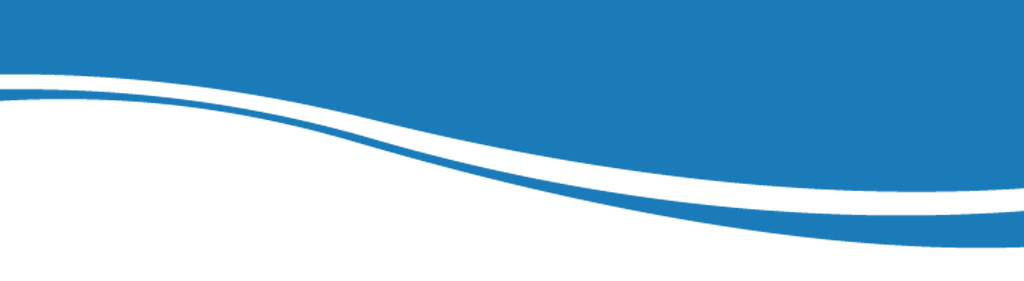 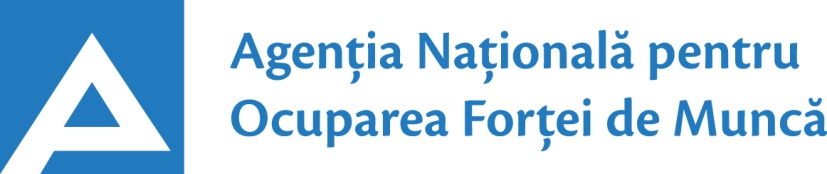 RAPORTde activitate pentruanul 2015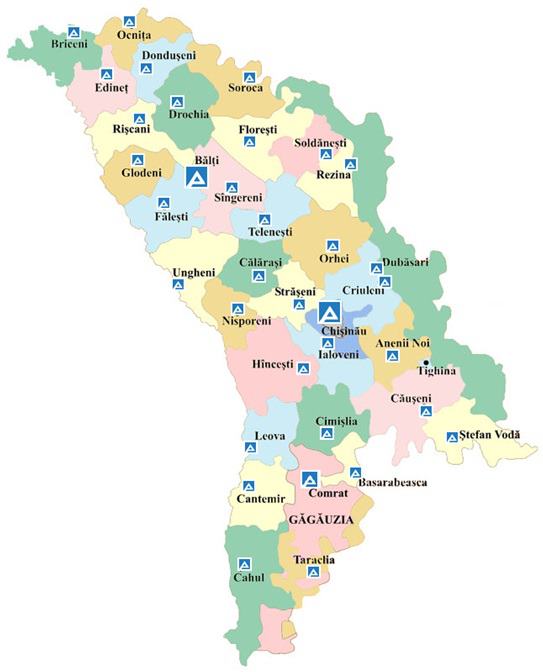 APROBATprin Hotărârea Consiliului de administraţie al Agenţiei Naţionale nr. 4 din.  07.04. 2016RAPORTde activitate pentruanul 20152016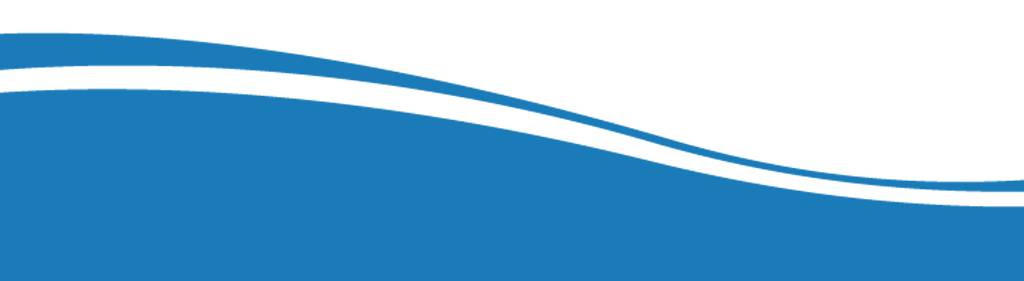 CUPRINSINTRODUCERERaportul anual de activitate al Agenţiei Naţionale pentru Ocuparea Forței de Muncă în comun cu structurile sale teritoriale aduce în prim plan activităţile desfăşurate în domeniul ocupării forţei de muncă pe parcursul anului 2015, urmărindu-se realizarea unui echilibru între cererea și oferta forței de muncă, creându-se astfel premisele funcționării unei piețe a muncii competitive. În principal, activitatea a fost axată pe realizarea Planului de acţiuni pentru anul 2015 racordat la Planul naţional de acţiuni pentru ocuparea forţei de muncă pe anul 2015 și la Strategia Naţională privind politicile de ocupare a forţei de muncă (2007-2015), inclusiv la  Planul național de acțiuni pentru implementarea Acordului de Asociere RM-UE pentru anii 2014-2016, având ca obiectiv strategic sporirea gradului de ocupare a populaţiei şi diminuarea ratei şomajului.În şirul celor mai importante evenimente, ce au caracterizat perioada de referinţă, se pot evidenţia:creşterea numărului de locuri de muncă vacante înregistrate;  creșterea numărului de șomeri plasați în câmpul muncii;creşterea numărului de absolvenţi ai cursurilor de formare profesională; creșterea numărului de șomeri antrenați la lucrări publice;elaborarea și aprobarea:Standardului de calitate privind acordarea serviciilor de mediere la angajarea în câmpul muncii Procedurii privind realizarea vizitelor la angajatoriProcedurii Standard de raportare și evaluare a performanței colective a AOFM;desfășurarea: Campaniei Naționale „Săptămâna de luptă împotriva traficului de ființe umane”Campaniei de sensibilizare consacrată Zilei internaționale a persoanelor cu dizabilitățiCampaniei de informare consacrată Zilei internaționale a Migranților;încheierea:Memorandumului de înțelegere între Ministerul Educației, ANOFM și Centrul pentru Educație Antreprenorială  și Asistență în Afaceri(CEDA) cu privire la implementarea proiectului „Reconceptualizarea orientării profesionale și consilierii în carieră“ (REVOCC);Memorandumului de colaborare cu Asociația „Motivație“ în promovarea drepturilor persoanelor cu dizabilități;Acordului de colaborare cu reprezentanța Asociației Germane pentru Educația Adulților în RM;Memorandumului de colaborare între PNUD si ANOFM, care are ca obiectiv constituirea unui cadru de cooperare si facilitare a colaborarii între centrele SYSLAB  și structurile ANOFM in cadrul proiectului „Antreprenoriat inovativ pentru angajare durabilă“;  continuarea implementării acordului bilateral între Guvernul Republicii Moldova şi Guvernul Statului Israel, angajănd temporar în condiţii sigure şi legale cetăţeni ai Republici Moldova în Statul Israel.Principalele obiective ale Agenţiei Naţionale pentru anul 2015, stipulate în Planul anual de acţiuni pentru anul 2015 (aprobat prin Consiliul de administraţie nr. 3 din 24 decembrie 2014), au fost: creşterea gradului de ocupare şi a competenţelor profesionale ale persoanelor aflate în căutarea unui loc de muncă pe piaţa internă;sporirea gradului de ocupare a locurilor de muncă declarate;creşterea şanselor de ocupare pe piaţa muncii a persoanelor din grupurile vulnerabile: persoane cu dizabilităţi, persoane eliberate din detenţie,  persoane de etnie romă, tineri sub 25 ani;promovarea integrării pe piaţa muncii a lucrătorilor migranţi, inclusiv reîntorși de peste hotare;creşterea calităţii serviciilor oferite şi a competenţelor profesionale ale angajaţilor din Agenţia Naţională pentru Ocuparea Forţei de Muncă;asigurarea, cu încadrarea în limitele bugetare, a mijloacelor pentru implementarea sarcinilor prevăzute în programele de ocupare a forței de muncă.CAPITOLUL  I.  TENDINȚELE PIEȚEI MUNCII în REPUBLICA MOLDOVAAnaliza activităţii Agenţiei Naţionale pentru Ocuparea Forţei de Muncă nu poate fi efectuată decât în contextul economic general, determinat atât de evoluţia demografică, cât şi de fenomenele legate de funcţionarea pieţei muncii în Republica Moldova. Agenţia Naţională, fiind unul dintre actorii principali ai procesului de implementare a politicilor din domeniul ocupării forţei de muncă, contribuie substanţial la dezvoltarea pieţei muncii din ţară. Conform datelor preliminare ale Biroului Naţional de Statistică, Produsul intern brut în anul 2015 a însumat 121851 mln lei, preţuri curente, în scădere – în termeni reali – cu 0,5% faţă anul 2014.În trimestru IV, 2015 populația economic activă (populația ocupată plus șomerii) a Republicii Moldova a constituit 1222,3 mii persoane, fiind în creștere cu 6,0% (68,9 mii) față de trim.IV 2014. Structura populaţiei active s-a modificat comparativ cu anul 2014, după cum urmează: ponderea populaţiei ocupate s-a micșorat  de la 96,5% la 95,8%, iar ponderea şomerilor a crescut de la 3,5% la 4,2%. Ponderea persoanelor economic active din mediul rural a fost mai mare faţă de cea a populaţiei active din mediul urban, respectiv 50,2% şi 49,8%. Rata de activitate a populației de peste 15 ani și peste a constituit 40,9%, fiind în creștere față de trim. IV 2014 (38,6%). Acest indicator a avut valori mai înalte în rândul bărbaților 43,2% în comparație cu 38,9% în rândul femeilor. Ratele de activitate pe medii de rezidență au înregistrat valorile: 46,0% în mediu urban și 36,9% în mediul rural. În categoria de vârstă, rata de activitate pentru 15-29 ani a avut valoarea de 30,5%, 16-56 ani – 48,0%Populația ocupată  a constituit 1171,1 mii persoane, crescând cu 5,2% față de trim. IV 2014. Ca și în cazul populației economic active, nu au fost înregistrate disparități pe sexe (50,5% femei și 49,5% bărbați). Aceeași situație s-a înregistrat și în repartiția pe medii de rezidență (50,9% mediul rural și 49,1% mediul urban).Rata de ocupare a populaţiei de 15 ani şi peste a fost de 39,2%, înregistrând o creștere nesemnificativă (de 2,0 p.p) în comparație cu trim. IV 2014. Rata de ocupare la bărbaţi a fost mai înaltă (41,1%), faţă de 37,5% la femei. În distribuție pe medii de rezidență, rata de ocupare a avut valoarea de 43,4% în mediul urban și 35,8% în mediul rural. Rata de ocupare a populației a fost mai înaltă în rândurile populației  cu vârsta de 16-56/61 ani – 45,8%, urmată de populația cu vârsta de 15-64 ani – 43,3% și respectiv 15-29 ani acest indicator a avut valoarea 28,4%.În distribuțiile după activitățile din economia națională se constată că în sectorul agricol au activat 335,9 mii persoane (28,7% din totalul persoanelor ocupate). Comparativ cu trim. IV 2014 numărul populației ocupate în agricultură s-a majorat cu 38,1 mii sau cu 12,8%. În activitățile non-agricole numărul persoanelor ocupate a fost de 835,2 mii, în creștere cu 19,8% mii sau cu 2,4% față de trim.IV 2014.Ponderea persoanelor ocupate în industrie a constituit 12,7% (13,4% în 2014) și în construcții 5,3% (5,2% în 2014). În sectorul servicii au activat 53,4% din totalul persoanelor ocupate, micșorându-se cu 1,2 p.p. față de trim.IV 2014.În sectorul informal au lucrat 16,3% din totalul persoanelor ocupate în economie. Numărul șomerilor, conform metodologiei BIM a fost de 51,2 mii, fiind cu 11,0 mii mai mare față de trim.IV 2014. Șomajul a afectat întro proporție mai mare bărbații – 56,7% din total șomeri, la fel și persoanele din mediul urban – 66,5%. Rata şomajului (proporţia şomerilor BIM în populaţia activă) la nivel de ţară a înregistrat valoarea de 4,2%, fiind mai mare faţă de trim.IV, 2014 (3,5%). Rata şomajului la bărbaţi şi femei a înregistrat valori de: 4,8% şi 3,6%. Disparităţi semnificative a înregistrat rata şomajului în mediul urban – 5,6%, faţă de mediul rural – 2,8%. În rândurile tinerilor (15-24 ani) rata şomajului a constituit 11,0%. În categoria de vârstă 15-29 ani acest indicator a avut valoarea 6,8%.CAPITOLUL II. SINTEZA IMPLEMENTĂRII  MĂSURILOR  ACTIVE  de  STIMULARE a  OCUPĂRII  FORȚEI  DE  MUNCĂ2.1. ŞOMAJUL ÎNREGISTRAT.   În anul 2015  s-a  majorat numărul  de  șomeri  înregistrați inclusiv de motivare pentru angajarea în câmpul muncii.Fig. 2.1.1. Statistica șomerilor înregistrați (2010-2015), persoaneFig. 2.1.2 Şomeri înregistraţi după forma de ocupare și nivelul de profilare, %Pe parcursul ultimilor ani se menține calitatea redusă a forţei de muncă, persoanele fără calificare înregistrate la agenţiile teritoriale reprezentând o pondere de cca 61% (Figura 2.1.3) din numărul total de şomeri înregistraţi.  Fig. 2.1.3.  Structura şomerilor înregistraţi după vârstă și nivel de studii,%Pe medii de rezidență, ponderea șomajului a fost mai ridicată în rândul populației din mediul rural (Figura 2.1.4), reieșind din lipsa oportunităţilor de angajare în acest sector. La finele anului 2015 numărul locurilor de muncă vacante în mediul rural constituia 11% din numărul total al locurilor de muncă vacante, iar numărul şomerilor din mediul respectiv era de 70%. Fig. 2.1.4.  Cererea și oferta pe medii de rezidență la finele anului 2015,%În aspect teritorial, decalajul între cerere şi ofertă a fost mai accentuat la finele anului în raioanele Ocnița, Criuleni și Dondușeni. O situaţie mai echilibrată între cerere şi oferta forţei de muncă s-a constatat în municipiul Chişinău şi raioanele Cahul, Orhei, Ungheni, Strășeni, Basarabeasca, Nisporeni și Cimișlia.În perioada de referință se atestă o creștere cu 2,5% a numărului de şomeri plasaţi în câmpul muncii comparativ cu anul 2014 (Figura 2.1.5), constituind 16,8 mii persoane, iar ponderea şomerilor (Tabelul 1) plasaţi în câmpul muncii în raport cu numărul total de şomeri înregistraţi (33%)  a fost mai mică comparativ cu anul precedent (38%). Cei mai mulţi şomeri au fost plasaţi în câmpul muncii în lunile martie (1632 persoane), iunie (2308 persoane) și septembrie (1733 persoane). Un număr mai redus de șomeri s-au plasat în lunile ianuarie(886 persoane) şi august (984 persoane). Fig. 2.1.5.  Statistica locurilor de muncă vacante înregistrate, a şomerilor înregistraţi şi plasaţi(2010 – 2015)   Tab. 1. Ponderea şomerilor plasaţi şi a locurilor de muncă ocupate conform activităților economice Pe parcursul anului 2015 s-a conlucrat cu peste 6 mii agenţi economici şi au fost înregistrate în banca de date a Agenţiei Naţionale 42,3 mii locuri de muncă vacante, constituind o creştere faţă de anul 2014, trendul ascendent menţinându-se si pe parcursul ultimilor ani (Figura 2.1.6). Preponderent au fost înregistrate locuri vacante în lunile mai, iunie și septembrie – în mediu câte 5340 locuri, iar cele mai puţine au fost înregistrate în luna februarie – 2106 locuri, media lunară pe parcursul anului fiind de 3528 locuri. Cele mai multe locuri de muncă vacante au fost înregistrate de către agenția  teritorială  Chişinău, constituind 29% din numărul total de locuri de muncă vacante înregistrate. În aspect teritorial, s-a înregistrat o creștere semnificativă comparativ cu anul 2014 a numărului de locuri vacante înregistrate de către agenţiile Chişinău și Bălți. Fig. 2.1.6. Statistica locurilor de muncă vacante înregistrate (2010-2015)Clasificând locurile vacante conform activităților economice, ponderea cea mai mare o ocupă  cele din industria prelucrătoare și extractivă – 26% (Figura 2.1.7).Fig. 2.1.7.  Clasificarea locurilor de muncă vacante înregistrate conform activităților economiceDin numărul total de locuri de muncă vacante înregistrate, majoritatea covârșitoare au fost locurile de muncă oferite muncitorilor – 72%, predominând cele din: industria ușoară, comerț, alimentația publică, etc.  Meseria cea mai solicitată de către angajatori rămâne a fi cea de cusător /cusătoreasă, pentru care numărul de locuri vacante a constituit 11% din numărul total de locuri vacante înregistrate pe parcursul anului. Cele mai multe locuri vacante de cusător/cusătoreasă au fost înregistrate la agenţiile Chişinău și Bălți. Pentru specialiști, solicitările angajatorilor au fost orientate cu preponderență în domeniile: medicină, finanțe, tehnologii informaţionale, etc.2.2. MĂSURILE de PREVENIRE a ŞOMAJULUI  constau  în  oferirea serviciilor  de preconcediere,salariaţi, din care 63% au constituit femeile, 11% tineri cu vârsta cuprinsă între 16-29 ani, 2% pesoane cu dizabilități, etc. Au fost efectuate măsuri de preconcediere la 122 agenţi economici, la care au participat cca 2,1 mii persoane, constituind 35% din numărul total de persoane preavizate (Figura 2.2.1). Fig. 2.2.1.  Statistica serviciilor de preconcediere (2010-2015)În baza informațiilor prezentate de către agenții economici privind disponibilizările, cel mai mare număr de disponibilizări au avut loc în sectorul public –54%, urmat de sectorul privat – 35% și alte forme – 11% (Figura 2.3.2). Fig. 2.2.2. Agenții economici care au prezentat informaţia privind disponibilizarea personalului după forma de proprietate,% Printre agenţii economici, care au avizat un număr mare de disponibilizări în această perioadă au fost: SA „Banca de Economii” SA – 1625 persoane, BC „Banca Socială” – 530 persoane, BC „Unibank” SA –310 persoane, Banca Națională a Moldovei – 195 persoane, SA „Moldtelecom” – 128 persoane, SRL Leogrant Hotel SRL – 121 persoane, ÎS Serviciul pază a MAI –103 persoane,  Gimnaziul internat pentru copii cu deficiențe mentale Strășeni – 29 persoane, etc.2.3.  Medierea muncii     este   veriga   prioritară  în   activitatea   agenţiilor,  care conduce  la  pentru a fi integrată mai ușor pe piața muncii. În rezultat, s-a obținut plasarea în câmpul muncii a 37% dintre beneficiari, iar 13% au fost înmatriculați la cursuri de formare profesională. Prin intermediul posturilor de autoocupare s-au prestat servicii de mediere electronică la 6,9 mii persoane, iar cabinele telefonice au fost utilizate de către 3,8 mii persoane.Activitatea de mediere a muncii a fost realizată, inclusiv prin desfășurarea târgurilor  locurilor  deMuncă, unde s-au întâlnit la dialog direct ambele segmente ale pieței muncii: angajator vis-a-vis persoana în căutarea unui loc de muncă. Pe parcursul anului au fost organizate 73  târguri  şi mini – târguri   ale  locurilor  de  muncă,  în  rezultatul  cărora  au  fost  angajate  cca  19%  din   numărul muncă în domeniul comerțului”. Platforma www.e-angajare.md a oferit şansa cetăţenilor noştri de acasă cât şi celor aflaţi peste hotare, să cunoască solicitările de moment ale angajatorilor şi să aplice direct pentru postul de muncă ales. În cadrul celor 3 Târguri on-line, cca 400 de angajatori au oferit peste 4 mii de oportunități de muncă în diferite domenii ale economiei naționale, iar platforma www.e-angajare.md a fost accesată de peste 5 mii de persoane din mai mult de 35 țări ale lumii.   Toate aceste măsuri de mediere, modernizându-se pe parcursul ultimilor ani sunt binevenite şi au un impact sigur atât pentru persoanele aflate în căutarea unui loc de muncă, cât şi pentru angajatorii de forţă de muncă, orientate spre creştererea gradului de ocupare a populaţiei. 2.4. Informare şi consiliere profesională. Informarea şi consilierea profesională reprezintă  oconsiliere profesională pentru 96,3 mii persoane, din care: 46% au constituit femeile, 33% – persoane cu vârsta cuprinsă între 16-29 ani, 1,6% – persoane cu dizabilități. De consultaţii informative individuale au beneficiat cca 86,7 mii persoane (Figura 2.4.2.1), de consultaţii în grup cca 7 mii persoane. Acest decalaj se explică prin faptul că şomerii se pot degaja emoţional şi expune mai uşor individual, creând o relaţie de incredere reciprocă şi o deschidere în comunicarea cu specialiştii. Din numărul total de beneficiari de servicii de informare și consiliere 65,4 mii persoane au fost cu statut de şomer (Figura 2.4.1). Din ei: 49% au constituit femeile, 30% – tineri cu vârsta cuprinsă între 16-29 ani. În rezultatul măsurilor întreprinse au fost plasați în câmpul muncii 22% (din 65,4 mii).  Fig. 2.4.1. Statistica serviciilor de informare şi consiliere profesională (2010-2015) Beneficiarii de consultaţii informative individuale/grup,%Pentru persoanele, care se orientează mai greu pe piaţa muncii şi întâmpină dificultăţi în căutarea unui loc de muncă se organizează training-uri ale Clubului Muncii. Au fost abordate diverse teme:   „Învăţătura trebuie să fie uneori un drum, întotdeauna - un orizont.” , „Cine nu se gândeşte la viitor, nu-l poate avea”, „Doresc o meserie nouă”, etc.  Numărul participanţilor la şedinţele Clubului Muncii a fost de cca 4,7 mii persoane. Au fost instruiţi în tehnici şi metode de căutare a unui loc de muncă 9,6 mii persoane (Figura 2.4.2).  Fig. 2.4.2. Statistica beneficiarilor de diverse training-ri (2010-2015)Pentru participanții acestor training-ri este foarte important să cunoască tehnicile şi procedurile de depăşire a barierelor psihologice apărute. 2.5. Formare profesională.  Agenţia  Naţională prin  intermediul  structurilor  sale  teritoriale persoanelor aflate în căutarea unui loc de muncă. Pentru anul 2015 au fost contractate 16 instituţii de invăţământ: 8 instituţii din Chişinău,  5 instituţii din Bălţi şi 3 instituţii din Cahul. În aspect teritorial, pentru instruire centralizată au fost disponibile – 26 profesii pentru zona Centru și pentru zonele Nord şi Sud 35 și respectiv 12 profesii.   În perioada de referinţă au absolvit cursuri cca 3 mii persoane sau cu 3,2% mai mult comparativ cu anul 2014, tendința de creștere menținându-se pe parcursul ultimilor ani (Figura 2.5.1). Este în creştere şi ponderea numărului de absovenţi din numărul total de șomeri înregistrați pe parcursul anilor 2011-2015 şi constituie respectiv 3,3%–5,8%. Au beneficiat de bursă cca 2,8 şomeri, mărimea bursei fiind 417,2 lei. Fig. 2.5.1.  Statistica absolvenţilor de formare profesională (2010-2015), persoanePonderea cea mai mare a persoanelor înmatriculate la cursuri de formare profesională o deţin şomerii (Figura. 2.5.2) cu studii gimnaziale –  1702 persoane (53,1%), urmaţi de cei cu studii medii de cultură generală /liceale – 495 persoane (15,4%), etc. În aspect de gen, numărul femeilor a constituit 69% din numărul total de absolvenţi. Tinerii cu vârsta cuprinsă între 16 şi 29 ani – 70%.  Fig. 2.5.2. Şomeri înmatriculaţi la cursuri în aspect de gen și nivel de studii,%Au urmat un curs de calificare  cu preponderență cei ce nu deţin o profesie/meserie (Figura 2.5.3). Aceasta se datorează faptului că majoritatea şomerilor înregistraţi nu dispun de o calificare (cca 61% din numărul total de şomeri înregistraţi constituie persoanele fără calificare (Figura 2.5.3). Fig. 2.5.3. Dinamica absolvenţilor după forma de instruire,%În ceea ce priveşte lista celor mai solicitate profesii/meserii pentru instruire, meseria de bucătar rămâne a fi cea mai solicitată de către şomeri pe parcursul ultimilor ani. La fel şi în 2015 această meserie s-a plasat în topul celor mai solicitate – 18% dintre absolvenţi au însuşit această meserie, urmată de frizer – 15%,  contabil – 8% (Tabelul 2), etc. Tab. 2.  Numărul de absolvenţi în secţiunea profesiilor, persoaneÎn anul 2015 numărul absolvenţilor plasaţi în câmpul muncii a scăzut cu 9,8% faţă de anul 2014 şi a constituit cca 2,3 mii persoane, sau 76,6% din numărul total de absolvenţi (Figura 2.5.4). Fig. 2.5.4. Statistica șomerilorlor plasaţi în câmpul muncii după absolvirea cursurilor, persoane
Conform categoriei protecţiei sociale (Figura 2.5.5) au absolvit cursuri de formare profesională 108 persoane revenite în ţară de peste hotare, 77 persoane cu dizabilităţi, 16 persoane eliberate din detenţie, 8 cetăţeni străini şi 12 persoane demobilizate din serviciul militar, etc.  Fig. 2.5.5. Structura absolvenților conform categoriei protecției sociale2.6. Lucrări publice.   Lucrările  publice  reprezintă  una  din măsurile  active pe piaţa forţei de 1,8 mii  șomeri (cu cca 10% mai mult comparativ cu anul 2014), din care 33% au constituit femeile, 87% – locuitori rurali şi 3% – persoane cu dizabilităţi. Şomerii au fost antrenaţi în principal la servicii publice (Tabelul 3), efectuând lucrări ce ţin de reparaţia obiectelor de menire social-culturală, salubrizare, ecologizare și amenajarea teritoriilor. Tab. 3. Date statistice privind antrenarea şomerilor la LP pe parcursulanului 2015 comparativ cu anul 2014Fig. 2.6.1.  Statistica antrenării şomerilor la LP (2010-2015) și în aspect teritorial, persoaneStimularea antrenării şomerilor la lucrările publice se realizează prin acordarea din bugetul de stat a indemnizaţiei lunare în cuantum de 30% din salariul mediu pe economie pentru anul precedent (pentru anul 2014 salariul mediu pe economie a constituit 4172 lei), la momentul stabilirii, proporţional cu timpul efectiv lucrat. Pentru anul 2015 mărimea indemnizaţiei lunare a constituit 1251,6 lei.  2.7. Servicii  acordate  persoanelor defavorizate. Pe parcursul anului 2015, în banca de date Tab. 4.  Serviciile acordate persoanelor cu dizabilităţi în dinamică, persoaneDin numărul total al persoanelor cu dizabilități înregistrate o pondere mărită au fost cei cu vârsta cuprinsă între 50 - 62 ani – 352 (40%). Cei care s-au încadrat mai ușor în câmpul muncii, cu o pondere de cca 40% au fost tinerii cu vârsta cuprinsă între16-29 ani (Figura 2.7.1). Conform nivelului de studii cca 50% din numărul persoanelor cu dizabilități înregistrate nu aveau o calificare/profesie, ceea ce este un impediment la încadrarea în câmpul muncii. Fig. 2.7.1. Clasificarea persoanelor cu dizabilități conform vârstei și studiilor, persoaneÎn scopul facilitării integrării pe piaţa muncii, au urmat cursuri de formare profesională 77 persoane cu dizabilităţi, din care  au fost plasate în câmpul muncii 48 de persoane (Figura 2.7.2). Cele mai solicitate meserii/profesii au fost: operator la calculator (27,3%), contabil (9,1%), frizer, bucătar (câte 6,5%), etc. Fig. 2.7.2. Persoane cu dizabilități absolvente de cursuri, conform profesiilor/meseriilorÎn aspect teritorial, cele mai multe persoane cu dizabilități au fost înregistrate de către agențiile: Chişinău – 206 persoane (23,5%), Bălţi – 49 persoane (5,6 %), Sângerei – 40 persoane (4,6%), UTAG – 39 persoane (4,4%), Soroca – 38 persoane (4,3%), etc.Cele mai multe persoane cu dizabilităţi au fost plasate în câmpul muncii de către agențiile: Chişinău – 91 persoane, Sângerei – 24 persoane, UTAG – 16 persoane, etc. În anul 2015, în premieră, Agenția Națională împreună cu structurile sale teritoriale a organizat Campania de sensibilizare consacrată Zilei Internaționale a Persoanelor cu Dizabilități. Astfel, în perioada 30 noiembrie – 4 decembrie 2015 au fost organizate mai multe activități de sensibilizare a opiniei publice vis-a-vis de incluziunea persoanelor cu dizabilități în viața socială, economică și culturală. Au fost organizate în total 24 seminare informative cu participarea acestor persoane, inclusiv cu oferirea informațiilor despre oportunitățile și serviciile prestate, locurile de muncă libere gestionate și condițiile de ocupare a acestora. Totodată, la seminare au participat și angajatori din teritoriu care au fost informați despre prevederile legale cu privire la incluziunea profesională a persoanelor cu dizabilități. Au fost organizate 2 ședințe ale Clubului Muncii și 4 seminare de instruire în tehnici și metode de căutarea unui loc de muncă. În total, au participat la seminarele organizate cca 1,2 mii persoane și 31 agenți economici.În scopul integrării pe piaţa muncii a persoanelor cu dizabilităţi, Agenția Națională în comun cu structurile sale teritoriale colaborează cu mai mulți parteneri, inclusiv: Consiliul Naţional de Determinarea Dizabilităţii şi Capacităţii de Muncă, Centrul Republican Experimental Protezare, Ortopedie şi Reabilitare, Asociaţia „MOTIVAŢIE”, Asociaţia Obştească „Eco-Răzeni”, Asociația Copiilor Surzi din Moldova, Asociația Keystone Moldova, Centrul de Asistență Juridică pentru Persoanele cu Dizabilități, etc.Pe parcursul anului 2015 cu suportul partenerilor au fost organizate 6 seminare de instruire pentru 242 de specialişti ai AOFM, care lucrează preponderent cu persoanele din grupurile vulnerabile, inclusiv persoane cu dizabilități. Seminarele au avut ca tematici domeniul de incluziune în câmpul muncii a persoanelor cu dizabilităţi, mecanismul de determinare a dizabilităţii şi capacităţii de muncă, prestarea serviciilor de reabilitare profesională, etc. Scopul primordial al acestor seminare a fost consolidarea competenţelor AOFM în activitatea de incluziune în câmpul muncii a persoanelor cu dizabilităţi, inclusiv au fost trasate concluzii și recomandări de îmbunătățire a procesului de angajare a persoanelor cu dizabilitățiÎn perioada de referință au fost selectate şi pregătite 20 dosare ale şomerilor cu dizabilităţi locomotorii care au fost prezentate la CREPOR. În aceeași perioadă au beneficiat de servicii de reabilitare profesională 10 șomeri. Șomajul în rândul tinerilor rămâne a fi un fenomen caracteristic economiilor de piaţă, iar combaterea efectelor sale depinde şi de prestarea serviciilor calitative pe piaţa muncii. Tinerii, neavând vechime în muncă întâmpină dificultăți la angajarea în câmpul muncii. Pe parcursul anului 2015, agențiile teritoriale au înregistrat cu statut de șomer cca 16,3 mii de persoane tinere (16-29 ani), ceea ce constituie cca 32% din numărul total de șomeri înregistrați. Din ei, au fost plasați în câmpul muncii cca 6,1 mii persoane( 37%). Din numărul total al tinerilor înregistrați ca șomeri (16-29 ani), ponderea celor cu vârsta cuprinsă între 25-29 ani a fost de 56% (Figura 2.7.3).Fig. 2.7.3. Șomeri cu vârsta cuprinsă între 16-29 ani înregistrați și plasați Numărul tinerilor înregistrați în localităție rurale a constituit cca 10,5 mii  persoane (65%) (Figura 2.7.4). Fig. 2.7.4. Clasificarea tinerilor pe medii de rezidență și nivelul de studii,%Tab. 5. Tinerii beneficiari de diverse măsuri de stimulare, persoane Au absolvit cursuri de formare profesională cca 2,1 mii tineri (70% din numărul total de absolvenți) din care au fost plasați în câmpul muncii 78%. Cei mai mulți tineri (82%) au urmat cursuri de calificare, obținând o profesie solicitată pe piața muncii. dispoziția solicitanților peste 1,5 mii locuri de muncă vacante din diverse domenii  de activitate: servicii, comerț, construcții, industria ușoară, industria alimentară, transport, tehnologii informaționale și comunicații, agricultură și administrație publică. Tinerii participanți la eveniment, au avut și posibilitatea să-și identifice domeniile prioritare de interes profesional. Astfel, cca 130 persoane au fost ghidate în carieră de către experții Centrului pentru Educație Antreprenorială  și Asistență în Afaceri (CEDA). Tinerii au fost ghidați în accesarea și utilizarea canalelor de informare despre piața muncii: portalul www.angajat.md, Centrul de informare despre piața muncii, Centrul de Apel – Piața Muncii, platforma târgurilor on-line ale locurilor de muncă – www.e-angajare.md. La fel, au fost încurajați să utilizeze instrumentele de recrutare on-line pentru a-și găsi mai ușor un loc de muncă. Serviciile on-line în domeniul ocupării forței de muncă, prestate prin intermediul portalului au impact pozitiv în contextul în care tinerii sunt mai flexibili, accesând operativ informațiile referitoare la serviciile prestate de agențiile teritoriale, locurile de muncă vacante și condițiile de ocupare a acestora. O altă categorie de persoane defavorizate o constituie persoanele eliberate din detenţie, care necesită măsuri suplimentare de integrare pe piaţa muncii, angajatorii nefiind disponibili să angajeze astfel de persoane. Agenţiile teritoriale vizitează instituţiile penitenciare în scopul informării persoanelor care urmează a fi eliberate despre serviciile prestate, datele de contact ale agenţiilor unde urmează să se prezinte pentru susţinerea la angajarea în câmpul muncii. Pe parcursul anului 2015, au fost înregistrate de către agențiile teritoriale 226 persoane eliberate din detenţie/instituţie de reabilitare socială (11% - femei), din care au fost plasate în câmpul muncii 42 persoane (19%). Au absolvit cursuri de formare profesională 16 persoane. Au beneficiat de alocaţie de integrare/reintegrare profesională 260 persoane (inclusiv cei trecători din anul 2014), dintre care 27 femei (10%) şi 162 persoane din mediul rural (62%). Întâmpină dificultăţi la integrarea în câmpul muncii şi populaţia de etnie romă. În perioada de referinţă au fost înregistrate cca 1,1 mii persoane de etnie romă, din care 675(60%) au constituit femeile. Au fost plasate în câmpul muncii 70 persoane, din care 60% au constituit femeile. Cei mai mulţi romi s-au înregistrat la agenţiile: Ocniţa (200 persoane), Drochia (138 persoane), Edineţ (136 persoane),  Călărași  (72 persoane), Basarabeasca (49 persoane), etc. Victimele traficului de fiinţe umane reprezintă o altă categorie de persoane defavorizate. La agenţiile teritoriale au fost înregistrat 3 persoane din această categorie, care au beneficiat integral de toate măsurile active de stimulare a ocupării forţei de muncă, inclusiv şi de alocaţie de integrare/reintegrare profesională.2.8. Servicii  de  informare a  populaţiei.  Pentru  îndeplinirea  obiectivelor   preconizate, în cadrul ANOFM și structurile sale teritoriale precum și oportunitățile de lucru în domeniul construcțiilor în statul Israel. Portalul www.angajat.md a fost accesat de peste 89 mii ori de către 46,6 mii vizitatori. Utilizatorii portalului au fost din peste 100 ţări, cu precădere fiind din Republica Moldova (87%). A crescut comparativ cu anul precedent numărul accesărilor din România, SUA, Marea Britanie, Rusia, Italia, etc. Și-au creat conturi şi au plasat CV-urile  cca 300 persoane aflate în căutarea unui loc de muncă, care au utilizat şi instrumentele de corelare automată a CV-ului cu ofertele de muncă corespunzătoare. În topul celor mai căutate profesii/meserii prin intermediul portalului au fost: contabil, conducător auto, manager, operator, vânzător şi jurist.Au plasat pe portal de sine stătător 26 companii cca 160 oferte de muncă, cu preponderență fiind în domeniile: comerț, contabilitate, tehnologii informaționale, comunicare, etc.Promovarea imaginii Agenţiei Naţionale se realizează şi prin intermediul paginii oficiale de Facebook. De la lansare (25.01.2013) până la 1 ianuarie 2016 pagina a acumulat peste 800 de fani, care urmăresc postările zilnic, din care femeile constituie cca 70%, iar tinerii (18-24 ani) cca 31%. Pagina se actualizează periodic cu informaţii de interes atât pentru persoanele aflate în căutarea unui loc de muncă, cât şi pentru angajatori. Prin intermediul mass-media au fost publicate şi difuzate informaţii şi materiale privind situaţia pe piaţa muncii: radioului şi televiziunii – 369 informaţii, presei locale şi republicane – 267 informaţii. Un aport deosebit la acordarea serviciilor de informare au realizat Centrele  de informare amplasate în agenţiile Chişinău, Bălţi şi Cahul, care au contribuit la informarea cetăţenilor despre situaţia pe piaţa forţei de muncă, locurile vacante, angajatorii şi profesiile/meseriile de top, serviciile oferite de agenţiile teritoriale, etc. Beneficiarii Centrelor de Informare sunt nu numai angajatorii şi persoanele aflate în căutarea unul loc de muncă, dar şi elevi, studenţi, persoane cu dizabilităţi, pensionari, etc. În perioada de referinţă, Centrele de informare în comun cu agenţiile teritoriale au oferit cca 54,6 mii consultaţii individuale de informare, privind locurile de muncă vacante, formarea profesională, migraţia locală în scop de muncă, protecţia socială în caz de şomaj, etc. Au fost organizate cca 900 seminare informative cu participarea a peste 2 mii angajatori, fiind informaţi despre legislaţia în domeniul ocupării forţei de muncă, utilizarea portalului  www.angajat.md  şi susţinuţi în procesul de recrutare a personalului. O bună practică sunt seminarele de orientare profesională organizate de Centrele de informare pentru studenţii instituţiilor de învăţământ şi elevii claselor absolvente, informându-i despre lumea profesiilor, cele mai solicitate profesii pe piaţa muncii, oportunităţi de formare profesională şi de căutare a unui loc de muncă. De exemplu, Centru de informare Chișinău a efectuat consultaţii în grup cu genericul „Tinerii au dreptul la informare” la care studenți şi masteranzi ai Universităţii Academiei de Ştiinţe a Moldovei şi studenţi al Colegiului Cooperatist din Moldova, au fost informaţi despre serviciile pe care le prestează AOFM, situaţia pe piaţa muncii, despre locurile de muncă şi condiţiile de ocupare a lor. La fel, au fost efectuate consultaţii cu elevi și absolvenţi ai nivelului gimnazial ai Liceului „M.Eliadi”, care au fost informaţi despre lumea profesiilor, serviciile acordate de către Agenţie şi Barometrul profesiilor 2015, etc.Specialiştii echipelor mobile ale BCIS ajung în cele mai îndepărtate localităţi pentru a răspunde necesităţilor în mod special femeilor şi grupurilor vulnerabile. Standardul de informaţie furnizat beneficiarilor de servicii cuprinde informarea deplină privind locurile vacante înregistrate în baza de date, prevederile Acordului bilateral Republica Moldova –Statul Israel, cât şi informarea despre site, portal, www.e-angajare.md, etc.instituţiei. Pe parcursul Campaniilor s-au organizat diverse activităţi atât pentru persoanele aflate în căutarea unui loc de muncă, cât şi pentru angajatori, absolvenţi ai instituţiilor de învăţământ, persoane cu dizabilităţi, persoane care urmează a fi eliberate din detenţie, etc. Acestea au fost seminare informative şi instructive în tehnici şi metode de căutare a unui loc de muncă, seminare privind formarea profesională, activităţi de informare, etc. Inclusiv au fost prezentate filmuleţe în cadrul Centrelor de Informare, dedicate persoanelor care sunt în căutarea unui loc de muncă cu diverse tematici.  Entitatea Națiunilor Unite pentru Egalitate de Gen și Abilitarea Femeilor (UN Women) Campania ”3 zile de informare privind provocările legate de procesul migrațional” cu suportul programului „Promovarea și protejarea drepturilor femeilor lucrătoare migrante”. Principalul obiectiv al Campaniei de informare a fost contribuirea la conștientizarea problemelor cu care se confruntă persoanele migrante și de a atrage atenția asupra faptului că o gestionare eficientă a acestui fenomen poate aduce beneficii importante pentru toate părțile implicate. La nivel local, agențiile teritoriale au organizat 51 seminare informative cu referire la provocările și riscurile legate de procesul migrațional la care au participat peste 1,5 mii persoane, inclusiv tineri absolvenți. În scopul informării generale despre unele tendinţe ce se produc pe piaţa forţei de muncă, pentru al 8-lea an consecutiv Agenţia Naţională cu suportul structurilor teritoriale a elaborat Prognoza pieţei muncii şi Barometrul profesiilor pentru anul 2016. Prognoza pieţei muncii s-a elaborat la nivel naţional, ca răspuns la necesitatea de a obţine indicatori calitativi şi cantitativi ai pieţei muncii şi evaluării posibilităţilor de corelare şi structurare a ofertei forţei de muncă. La fel, oferă informaţii generale despre structura ocupării forţei de muncă pe activităţi, crearea locurilor noi de muncă, deficitul forţei de muncă, cooperarea angajatorilor cu agenţiile teritoriale în programe de instruire profesională, etc. CAPITOLUL III. MĂSURI PASIVEMăsurile pasive de protecție socială a șomerilor presupun susținerea materială a persoanelor aflate în căutarea unui loc de muncă prin acordarea ajutorului de șomaj și alocației de integrare/reintegrare profesională.3.1. AJUTOR DE ȘOMAJ. Au beneficiat de ajutor de şomaj cca 5,2 persoane sau 10% din numărul total de şomeri înregistraţi pe parcursul anului, constituind o descreştere cu 2% faţă de anul 2014.  Majoritatea beneficiarilor de ajutor de şomaj (Fig.3.1.1) au fost persoanele  care au pierdut locul de muncă prin demisionare – 40%, urmaţi de cei care au pierdut locul de muncă urmare expirării contractului individual de muncă și prin reducerea statelor de personal/lichidarea unităţii –câte 18%, etc.Fig. 3.1.1. Structura beneficiarilor de ajutor de şomaj în dinamică, persoane Au beneficiat de ajutor de şomaj cu statut special – 462 şomeri.Mărimea medie a ajutorului de şomaj a constituit 1232,6 lei, constituind o creştere cu 10% faţă de anul 2014. Analizând motivele încetării plăţii ajutorului de şomaj pe parcursul anului 2015 s-a constatat (Tabelul 6), că cei mai mulţi (41%) au fost şomerii care au primit ajutor de şomaj pe toată perioada stabilită de legislaţie, fiind urmaţi de şomerii cărora le-a încetat plata ajutorului de şomaj în urma plasării în câmpul muncii – 40%, constituind o creştere cu 3% comparativ cu anul 2014.Conform duratei primirii ajutorului de șomaj, se atestă o scădere cu 4% comparativ cu anul 2014 a numărului de şomeri ce au primit ajutor de şomaj o perioadă de 9–12 luni – 38%. În schimb, a crescut cu 3,7% față de anul 2014 ponderea celor care au primit ajutor de șomaj între 3–6 luni – 28%. Tab. 6. Structura beneficiarilor de ajutor de şomaj conform motivelor încetării plăţii ajutorului de şomaj3.2. ALOCAȚIA DE INTEGRARE/REINTEGRARE PROFESIONALĂ. În anul 2015 au beneficiat de alocaţie de integrare/reintegrare profesională cca 3 mii persoane. Ponderea maximă din numărul total de beneficiari de alocaţii le revine persoanelor cărora le-a expirat perioada de îngrijire a copilului – 82%, fiind urmate de categoria persoanelor ce nu s-au angajat în câmpul muncii dupa eliberarea din detenţie (Figura 3.2.1), etc.Fig. 3.2.1. Structura beneficiarilor de alocaţie de integrare/reintegrare profesională în dinamică, persoaneMărimea alocaţiei de integrare / reintegrare a constituit 625,8 lei sau 15% din salariu mediu pe economie din anul precedent (4172 lei), durata medie de primire a alocaţiei pentru perioada de raportare a constituit în medie 3,7 luni.  Au beneficat de alocaţie de integrare/reintegrare profesională din categoria şomerilor cu statut special 18 persoane.CAPITOLUL IV. MIGRAŢIA  FORŢEI de MUNCĂde muncă orientate  spre  perfecţionarea  mecanismelor  de  gestionare  a  fluxului migraţional, monitorizarea procesului de reîntoarcere şi reintegrare a migranţilor moldoveni, administrarea şi gestionarea datelor cu privire la migraţia forţei de muncă, care include emigrarea legală pentru a munci peste hotare şi imigrarea legală pentru a munci în Republica Moldova.4.1. Imigrarea forţei de muncă. Agenția Națională contribuie la protejarea pieței muncii autohtone în baza Legii nr.180/2008 cu privire la migraţia forței de muncă, acordând dreptul la muncă lucrătorilor imigranți de înaltă calificare în cazul lipsei specialiștilor respectivi pe piața internă. În perioada de referinţă a fost acordat dreptul la muncă pentru 1255 cetăţeni străini, din care: 328 persoane deţineau funcţia de administrator al întreprinderii, 644 persoane – angajate în baza de contract individual de muncă, 283 persoane – detaşate. Din numărul total, 366 persoane sunt fondatori ai întreprinderilor.  Cei mai mulţi cetăţeni au sosit din România – 29%, urmaţi de Turcia  – 16%, Ucraina –13, Italia –8%, Rusia – 5%, etc (Figura 4.1.1).Fig. 4.1.1.  Clasificarea cetăţenilor străini, care au primit/ s-a prelungit dreptul la muncă în RM după ţara de origine, persoaneS-a prelungit dreptul la muncă pentru 971 cetăţeni străini, din care: 333 persoane deţineau funcţia de administrator al întreprinderii, 527 persoane au fost angajate în bază de contract individual de muncă, 110 persoane detaşate şi 1 lucrător frontalier. Din numărul total de persoane, cărora li s-a prelungit dreptul la muncă, 321 persoane erau fondatori. Ponderea cea mai mare au constituit-o cetăţenii Romaniei – 21%, Turciei – 19%, Italiei – 14%, Ucrainei – 10%, Rusiei – 4%, etc. (Figura 2.6.1.1). În conformitate cu prevederile Legii sus menţionate, Agenţia Naţională întreprinde măsuri de protejare a pieţei muncii autohtone prin acordarea dreptului la muncă doar specialiştilor de înaltă calificare şi numai în cazul lipsei specialiştilor autohtoni. Au fost acordate avize pozitive privind invitarea în scop de muncă pentru 469 de persoane: lucrătorii imigranţi – 372 persoane, lucrătorii detaşaţi – 97 persoane.4.2. Emigrarea forţei de muncă. Pe parcursul anului 2015 Agenţia Naţională a continuat implementarea Acordului bilateral între Guvernul Republicii Moldova şi Guvernul Statului Israel cu privire la angajarea temporară a lucrătorilor din Republica Moldova în anumite sectoare din Statul Israel. Astfel, în perioada de referință, peste 6 mii persoane au depus cerere de participare la cele patru profesii solicitate pe piața muncii din Israel: lucrător în cofraj, armaturier, plăcător cu plăci și tencuitor. Ca urmare, în anul 2015 (în cadrul a două etape ), pe teritoriul statului Israel au fost angajați 1123 muncitori moldoveni, urmând a fi angajați de la începutul anului 2016 alți 820 lucrători. Implementarea acordului a contribuit la asigurarea protecției drepturilor lucrătorilor moldoveni conform legilor și regulamentelor relevante israeliene, inclusiv condițiile de muncă și de trai. Lucrătorii moldoveni angajați în conformitate cu Acordul dat, beneficiază de aceleași drepturi și obligații de muncă ca și lucrătorii băștinași.Asigurarea protecției sociale a emigranților este realizată prin înregistrarea, în modul stabilit, a contractelor individuale de muncă ale cetățenilor Republicii Moldova angajați peste hotare. Pe parcursul anului 2015 au fost examinate și înregistrate la Agenția Națională 888 contracte individuale de muncă ale cetățenilor RM, angajați în străinătate prin intermediul agențiilor private și în mod individual, cu  81 contracte mai multe decât în anul 2014 (Figura 4.2.1).Fig. 4.2.1. Statistica înregistrării Contractelor individuale de muncă la ANOFM (2012-2015)Cele mai multe contracte individuale de muncă au fost înregistrate  în lunile martie – 99, mai  – 87, martie și noiembrie a câte 86 contracte.Din numărul total de persoane care au emigrat, cu preponderență au fost femeile și persoanele provenite din mediul rural (Figura 4.2.2). Conform vârstei, cei mai mulți emigranți aveau vârsta cuprinsă între 40-49 ani.  Fig. 4.2.2.  Angajarea cetăţenilor RM la muncă în străinătate în baza contractelor individuale de muncă (după sex, medii de rezidență, vârstă), %Ca și în anii precedenți Israel și Emiratele Arabe Unite au fost destinațiile preferate de emigranții moldoveni (Figura 4.2.3). Fig. 4.2.3. Statistica angajării cetăţenilor RM la muncă peste hotare în baza contractelor individuale de muncă, persoaneConform rapoartelor statistice expediate Agenției Naționale, pe parcursul anului 2015, agențiile private de ocupare a forței de muncă au înregistrat cca 3 mii persoane, cu cca 600 persoane mai mult comparativ cu anul 2014, din care femeile au constituit – 9%, tineret cu vârsta cuprinsă între 16-29 ani – 4%, locuitori rurali – 11%. Agențiile private au pus la dispoziția cetățenilor cca 2,1 mii locuri de muncă vacante în străinătate sau cu cca 400 locuri de muncă mai mult decât în perioada anului 2014. Totodată, pe parcursul anului 2015, agențiile private au încheiat 33 acorduri de colaborare cu intermediarii/angajatorii străini din 10 țări. Cele mai multe acorduri de colaborare au fost încheiate cu angajatorii străini din statul Israel – 14 acorduri, Polonia – 8 acorduri, urmați de România, Lituania, etc. De asemenea, Agenția Națională a asigurat coordonarea și elaborarea proiectelor avizelor referitor la corespunderea acordurilor de colaborare și a proiectelor contractelor individuale de muncă prezentate de agenții economici ce inițiază procedura de obținere a licenței în domeniul plasării în câmpul muncii a cetățenilor în străinătate la prevederile Legii nr. 180-XVI din 10.08.2008 cu privire la migrația de muncă. În perioada de referință, au fost coordonate 30 acorduri de colaborare și proiecte ale contractelor individuale de muncă ale agenților economici ce inițiază procedura de obținere a licenței în domeniul plasării în câmpul muncii a cetățenilor Republicii Moldova în străinătate, din care 10 au fost avizate pozitiv.Concomitent, Agenția Națională a oferit suport informativ cu privire la angajarea provizorie peste hotare a cetăţenilor Republicii Moldova. Pe parcursu anului 2015, au fost examinate solicitările cu privire la angajarea la muncă în străinătate a 153 persoane (parvenite prin intermediul formularului de contact http://anofm.md/contact). 4.3. Reîntoarcerea persoanelor de peste hotare. Pe parcursul anului 2015 la agenţiile teritoriale au fost înregistrate 2605 persoane reîntoarse în ţară (cu 43% mai multe persoane comparativ cu anul 2014), care au beneficiat integral de servicii de ocupare şi protecţie în caz de şomaj. Ponderea femeilor a constituit 23% (Figura 4.3.1). În rezultatul măsurilor întreprinse de către agenţiile teritoriale au fost plasate în câmpul muncii 26%, au absolvit cursuri de formare profesională 4%.Fig. 4.3.1.  Statistica şomerilor reîntorşi în ţară înregistaţişi plasaţi (2010-2015), persoaneS-a majorat semnificativ comparativ cu anul 2014 numărul persoanelor reîntoarse în ţară din Federaţia Rusă – 2253 persoane, urmată de Italia – 109 persoane, Ukraina – 40 persoane, Israel – 23 persoane, etc.  Un număr mai mare de cetăţeni reîntorşi de peste hotare au înregistrat agenţiile Chişinău – 313 persoane, Glodeni – 181, Sângerei – 165, UTAG – 141 persoane, Bălți – 125, Râșcani – 119, Căușeni – 118, Stășeni – 117 persoane, etc. 4.4. Integrarea străinilor pe piaţa forţei de muncă. Conform art.12 a Legii 274 privind integrarea străinilor în Republica Moldova, refugiaţii şi beneficiarii de protecţie umanitară prin intermediul agenţiilor teritoriale au acces la piaţa forţei de muncă, la sistemul asigurărilor pentru şomaj, la măsurile de prevenire a şomajului şi de stimulare a ocupării forţei de muncă în condiţiile stabilite de lege pentru cetăţenii Republicii Moldova. Pe parcursul anului 2015, la agenţiile teritoriale s-au înregistrat 112 persoane străine. Ponderea femeilor a constituit 43%. Din numărul total – 21% au fost plasaţi în câmpul muncii (Figura 4.4.1). Au absolvit cursuri de formare profesională 7%. Fig. 4.4.1 Statistica străinilor înregistraţi şi plasaţi  (2010-2015), persoaneAgenţia Naţională colaborează cu Biroul Migraţie şi Azil la acest compartiment, îmbunătăţind totodată şi capacităţile în acest domeniu, inclusiv prin participarea reprezentanţilor Agenţiei Naţionale la ateliere de lucru privind consolidarea dialogului de cooperare interinstituţional în domeniul integrării străinilor, precum şi la diverse training-uri.  CAPITOLUL V. ACTIVITATEA COMPARTIMENTELOR FUNCȚIONALE ale AGENȚIEI NAȚIONALE5.1. DEZVOLTAREA DIALOGULUI SOCIAL. În domeniul ocupării forţei de muncă Dialogul social ţin de piaţa muncii, s-au desfăşurat 111 şedinţe ale Consiliilor consultative ale agenţiilor teritoriale, care au examinat un şir de probleme cu privire la piaţa muncii locale: analiza structurii şomerilor aflaţi în evidenţă şi intensificarea conlucrării cu şomerii pasivi, conlucrarea agenţiilor teritoriale cu organele administraţiei publice locale; promovarea creării locurilor de muncă în localităţile rurale;  măsuri  de diminuare a fenomenului „munca la negru”; situaţia persoanelor defavorizate pe piaţa muncii; organizarea lucrărilor publice; situaţia tinerilor pe piaţa muncii; etc. În acest context au fost vizitate cca 1,2 mii primării. Săptămânal, şefii agenţiilor teritoriale, inclusiv şefii de secţii din municipiul Chişinău au participat la şedinţele operative/şedinţe de sumar ale Primăriilor (Preturilor, Consiliilor Raionale), la care au prezentat informaţii despre măsurile realizate, problemele existente şi căile de soluţionare a lor. Concomitent, s-a participat la şedinţele: Consiliilor pentru protecţia copilului, Comisiilor locale pentru prevenirea şi combaterea traficului de fiinţe umane, Birourilor de Probaţiune, Birourilor Comune de Informare şi Servicii, etc. Consiliul de administraţie al ANOFM s-a convocat întro şedinţă la care a fost aprobat Planul de acțiuni al Agenției Naționale pentru anul 2016 și a avut loc lansarea Prognozei pieței muncii pe anul 2016.  5.2. PARTENERIATUL  ȘI  DIALOGUL  SOCIAL ÎN  IMPLEMENTAREA  POLITICILOR DE OCUPARE.  Încheierea Memorandumului de colaborare între PNUD si ANOFM care are ca obiectiv constituirea unui cadru de colaborare între centrele SYSLAB  și structurile ANOFM in cadrul proiectului „Antreprenoriat inovativ pentru angajare durabilă“. Încheierea Memorandumului de înțelegere între Ministerul Educației, Agenția Națională pentru Ocuparea Forței de Muncă și Centrul pentru Educație Antreprenorială și Asistență în Afaceri cu privire la implementarea proiectului „Reconceptualizarea orientării profesionale și consilierii în carieră” (REVOCC). Scopul acestui Memorandum, este de a crea un cadru de colaborare ce va facilita atingerea obiectivelor proiectului REVOC, inclusiv a obiectivului general care ține de corelarea sistemului educațional cu cererea de pe piața forței de muncă pentru a spori gradul de angajare și productivitate a muncii.Încheierea acordului de colaborare între ANOFM și reprezentanța Asociației Germane pentru Educația Adulților în Republica Moldova (DVV International). Documentul prevede cooperarea și dezvoltarea unei platforme de dialog continuu pentru coordonarea și promovarea politicilor de ocupare a forţei de muncă din perspectiva Educaţiei Adulţilor şi a învăţării pe tot parcursul vieţii. În vederea realizării scopului Acordului de colaborare se vor elabora şi implementa în comun cu DVV International mai multe acţiuni în conformitate cu principiile și normele de drept național și internaţional (schimb de opinii şi informaţii pentru dezvoltarea durabilă a politicilor de angajare, de instruire profesională şi de învăţare pe tot parcursul vieţii, consolidarea capacităților specialiştilor ANOFM și structurilor sale teritoriale prin familiarizarea cu practici europene şi internaţionale în cadrul diferitor seminare/mese rotunde organizate de DVV International, etc).Implementarea proiectului PNUD „Migrație și dezvoltare locală” (MiDL) care presupune mobilizarea și abilitarea migranților pentru o dezvoltare locală durabilă, în cadrul căruia se va colabora în mod special cu Agenția Națională și agențiile teritoriale în dezvoltarea instrumentelor și competențelor necesare pentru a susține și presta servicii calitative de reîncadrare în câmpul muncii a persoanelor revenite, în colaborare strânsă cu NEXUS, SYSLAB, BCIS și APL.Totodată, în scopul construirii parteneriatelor și plasării problemelor ocuparii în contextul global, Agenția Națională a participat la diverse conferințe, ateliere și mese rotunde. În acest context, fiind membru al Asociației Mondiale a Serviciilor Publice de Ocupare (WAPES), Agenția Națională a participat la atelierul de lucru cu tematica „Serviciile Publice de Ocupare și angajarea eficientă a lucrătorilor în etate”, or. Sofia, Bulgaria, organizatorii căruia au fost WAPES și Agenția Națională de Ocupare a Forței de Muncă din Bulgaria. Scopul atelierului a fost familiarizarea cu cele mai bune practici ale serviciilor publice de ocupare, implementate în vederea angajării eficiente și durabile a persoanelor vârstnice și contribuția serviciilor de ocupare la îmbunătățirea oportunităților oferite acestui grup țintă pe piața muncii și respectiv pot fi adaptate în activitatea Agenției Naționale. În parteneriat cu Ministerul Tineretului și Sportului, cu suportul Departamentului Afacerilor Economice și Sociale ale Organizației Națiunilor Unite, Agenția Națională a participat la Conferința finală, ediția a III-a a Academiei Lucrătorului de Tineret 2015, organizată de Consiliul Național al Tineretului din Moldova (CNTM), unde ANOFM a prezentat programe implementate destinate tinerilor. Proiectul are drept scop de a spori calitatea și a diversifica serviciile destinate tineretului la nivel local, prin dezvoltarea abilităților fundamentale ale lucrătorilor de tineret în Republica Moldova. De asemenea, Agenția Națională a participat la „Conferința sub-regională privind ocuparea forţei de muncă în Armenia, Azerbaijan, Belarus, Georgia, Moldova și Ucraina”, organizată de către PNUD, Grupa Băncii Mondiale, Organizația Internațională a Muncii (OIM), Agenţia Elveţiană pentru Dezvoltare şi Cooperare (SDC) și țara gazdă Georgia, unde s-au examinat provocările majore în domeniul forței de muncă, s-au analizat modalitățile de stimulare a ocupării forței de muncă în regiune, și de asigurare a creșterii durabile a incluziunii piețelor naționale de muncă. La fel, au fost puse în dezbateri subiecte ce țin de interacțiunea dintre sectorul privat și serviciile de ocupare, rolul acestora, precum și structurile serviciilor locale în abordarea problemelor de incluziune socială.În luna iunie Agenția Națională a participat la un seminar de studiu în Helsinki, Finlanda – „Abordare integrată la prognozarea cererii cu oferta pe piaţa muncii”, organizată de Fondul European de Educaţie (ETF). Au participat reprezentanţi din Armenia, Azerbaijan, Belarus, Ucraina, Georgia şi Republica Moldova. Scopul seminarului a fost familiarizarea cu practicile internaţionale, tendinţele şi experienţa de implementare a sistemelor şi metodologiilor de corelare a cererii şi ofertei pe piaţa muncii; creşterea capacităţilor şi schimb de experienţă în vederea elaborării strategiilor, metodelor precum şi dezvoltarea instituţională a aspectelor ce ţin de anticiparea competenţelor, etc.În luna septembrie Agenția Națională  a participat la Conferinţa Internaţională ETF „Dimensiunea abilităţilor de migraţie: perspective din partea ţărilor partenere ETF”, care s-a desfăşurat la Bruxel, Belgia. Scopul a fost promovarea cunoştinţelor şi experienţelor printre ţările partenere privind faptul, cum dezvoltarea abilităţilor şi politicile de ocupare pot contribui la o administrare mai bună a migraţiei. Concomitent, în cadrul proiectului „Reconceptualizarea orientării profesionale și consilierii în carieră” (REVOCC) implementat de către CEDA în parteneriat cu ME și ANOFM, finanțat de ADA a avut loc vizita de studiu în scopul studierii experienței Austriei privind ghidarea/proiectarea carierei, serviciile oferite de către agențiile pentru ocuparea forței de muncă și corelarea dintre sistemul educațional și piața muncii, precum și modalitatea de colaborare dintre școli și serviciile de ocupare. Această vizită, a consolidat cunoștințele participanților în ceea ce privește conlucrarea Serviciului  de Ocupare a forței de muncă din Austria (AMS)  și a instituțiilor de învățământ cu angajatorii, evidențiind unele practici moderne eficiente, care ar putea fi aplicate și în Republica Moldova.Pe parcursul anului 2015 a continuat colaborarea cu Asociația „MOTIVAȚIE”. Agenția Națională în comun cu structurile sale teritoriale au participat la organizarea mai multor activități de sensibilizare în ceea ce privește drepturile persoanelor cu dizabilități, dar și măsuri de combatere a discriminării sociale și profesionale a acestora. Au avut loc un șir de seminare de instruire a specialiștilor din cadrul ANOFM, scopul cărora a fost înformarea specialiștilor care lucrează direct cu persoanele cu dizabilități, despre serviciile și modalitățile de oferire a suportului pentru incluziunea acestora în câmpul muncii și promovarea practicilor pozitive.  La fel au continuat colaborările cu Entitatea Națiunilor Unite pentru Egalitate de Gen și Abilitarea Femeilor (UN Women). Agenția Națională prin intermediul agențiilor  teritoriale în parteneriat cu UN Women cu suportul programului „Promovarea și protejarea drepturilor femeilor lucrătoare migrante” a organizat seminare informative referitoare la provocările și riscurile legate de procesul migrațional,  conștientizarea problemelor cu care se confruntă persoanele migrante, etc.  fiind instruirea și asistarea șomerilor calificaţi, a migranţilor moldoveni întorși acasă și a absolvenţilor în obţinerea locurilor de muncă relevante în Republica Moldova. Acest concept include metode moderne de căutare a unui loc de muncă, promovarea antreprenoriatului, conexiunilor cu mediul de afaceri, tehnici moderne de vânzări și este bazat pe o combinație de lucru în echipă, consiliere si formare profesională la fel și crearea unei rețele de parteneriat între ambele segmente ale pieței muncii: angajatori si potențialii angajați. În cadrul primului ciclu au fost create Centre SYSLAB (Laboratorul Sistemelor pentru Inovare şi Angajare în câmpul muncii)  în 5 locații din Moldova: Chișinău, Bălți, Rezina, Cahul și Comrat. Între agențiile teritoriale pentru ocuparea forței de muncă amplasate în raioanele unde activează aceste centre au fost stabilite relaţii bune de colaborare şi conlucrare privind selectarea potenţialilor participanţi din rândurile persoanelor cu statut de şomer (şomeri cu studii superioare, absolvenţi ai instituţiilor superioare, emigranţi reveniţi în ţară), beneficiari de instruire şi asistenţă în obţinerea locurilor de muncă, cursuri pentru a începe o afacere, etc. În perioada de referință au fost organizate consultaţii cu participarea persoanelor din grupurile țintă, care au fost informate despre conceptul SYSLAB. 5.3. MENŢINEREA ŞI  DEZVOLTAREA SISTEMELOR   INFORMAŢIONALE. Conform Planului anual de acţiuni al Agenţiei Naţionale pentru anul 2015 a fost modernizat Sistemul Informaţional incheiat cu IP “Centrul de guvernare electronică” Acordul de colaborare  privind utilizarea platformei de interoperabilitate MConnect;elaborat caietul de sarcini pentru realizarea conexiunii intersistemice ANOFM-CNAS in baza platformei de interoperabilitate MConnect;testat practic canalul securizat (SSH-tunel) de schimb de date in baza platformei de interoperabilitate MConnect;elaborat și semnat un nou acord adițional la Contractul privind prestarea serviciilor informaționale cu ÎS “CRIS „Registru”.A fost asigurată administrarea SIA „Evidența Migrației Forței de Muncă”, inclusiv la compartimentele de formare a dosarelor electronice a migranților, raportare,  schimb securizat de date cu  BMA, Camera de Licențiere,  ÎS “CRIS „Registru” și SIA “Piața forței de muncă”.In procesul accesării portalului www.angajat.md a fost acordată asistență persoanelor fizice/angajatorilor ce ține de înregistrare, completare a CV/pasaportului angajatorului, căutare  a unui loc de munca/căutării CV-urilor, utilizării  filtrelor, etc. Permanent au fost verificate   importurile datelor din SIA “Piața forței de muncă”, cu înlăturarea  divergențelor apărute.Reprezentanții Agenției Naționale au participat la  ședințe privind gestionarea datelor și serviciilor afișate pe platformele www.servicii.gov.md și www.date.gov.md. Au fost gestionate masivele corespunzătoare de date, cu un nivel de accesibilitate de 96%.A fost monitorizată permanent funcționarea echipamentelor din dotarea Centrului de Apel si Centrului de Informare despre piața muncii. Au fost reajustate sistemele de operare, programele aplicative și cele antivirus la solicitările parvenite din ANOFM și AOFM (Cahul, Cantemir, Bălți, Chișinău, UTAG, Glodeni, Edineț, Basarabeasca, Ștefan Vodă, Ialoveni, Hâncești, Cimișlia, Strășeni, Călărași, Dubăsari, Ungheni, Criuleni, etc). Au fost reajustate rețele locale (redislocate, instalate noi seturi de computere sau tehnică de imprimat) în sediile ANOFM, UTAG, mun.Chișinău, Ialoveni, Ungheni, Criuleni, Strășeni. Au fost plasate în Intranet 1057 materiale informative de la structurile centrale si agențiile teritoriale (noutați, ordine, circulare, rapoarte, etc).Serviciul de arhivare electronică a fost lansat la 01.02.2015, cu o implementare treptată atât la nivel de teritoriu, cât și funcțional. A fost administrat compartimentul e-Manual din Intranet, destinat angajaților ANOFM și structurilor teritoriale, inclusiv prin completarea cu „Instructiunea de generare a listelor de plată pentru bancă”, informația despre modalitățile de accesare a resurselor web ale Agenției Naționale.În scopul asigurării unei funcționări stabile a paginii web de comunicare internă (Intranet) au fost efectuate o serie de modificări structurale și de conținut: plasarea materialelor, verificarea functionalității și completarea e-manualului, crearea și plasarea de  sondaje/monitorizări, administrarea functionalității, etc.  Cu utilizarea softului specializat de raportare QlikView au fost dezvoltate/modernizate rapoartele:Indicatori de evaluare a activităților AOFM în comparație pe ani, inclusiv activitățile cu persoanele cu dizabilități. Inregistrarea locurilor vacante.Inregistrarea beneficiarilor de ajutor de șomaj și alocații. Evidența cetățenilor străini și a cetățenilor moldoveni reîntorși de peste hotare, care au apelat la serviciile structurilor Agenției Naționale.5.4. EXECUTAREA  BUGETULUI   PUBLIC   DEPARTAMENTAL.  Bugetul   Agenţiei  Naţionale Pe  parcursul  anului  din  motive  obiective au avut loc unele precizări ale bugetelor anuale aprobate şi anume:prin rectificarea Legii anuale a bugetului asigurărilor sociale de stat, cheltuielile pentru plata          ajutorului de şomaj au fost diminuate cu 2054,7 mii lei, planul precizat devenind  35832,6        mii lei;pe parcursul anului 2015 a avut loc o redirecționare a mijloacelor financiare în sumă de 1418,9 mii lei către Programul 90/08 ,, Protecție socială/Protecție a șomerilor”. Mijloacele financiare care au fost alocate suplimentar au fost redicționate de la Programul 90/17 ,,Protecție socială/Serviciul public în domeniul protecției sociale”(cheltuieli administrative) în scopul achitării datoriilor formate către șomeri (îndemnizații), planul precizat în rezultatul modificărilor constituind 28329,1 mii lei.Realizarea totală a bugetului Agenţiei Naţionale pentru anul 2015 a constituit 94,6% din sursele precizate, inclusiv:cheltuieli pentru plata ajutorului de şomaj  – 32017,9 mii lei sau 89,4% faţă de plan;cheltuieli pentru protecţia şomerilor cu  finanţare BS – 27817,5 mii lei sau 98,2% faţă de plan;cheltuielile administrative cu finanţare BS – 26220,8 mii lei sau 97,8% faţă de planul precizat.Din totalul cheltuielilor bugetare, ponderea cea mai mare a revenit cheltuielilor pentru acordarea ajutorului de şomaj – 37,2%, care a înregistrat o descreştere considerabilă comparativ cu anii precedenţi, fiind urmate de cheltuielile pentru ocuparea forţei de muncă – 32,3%, şi cheltuielile administrative– 30,5%. Cheltuielile pentru măsurile pasive au alcătuit o pondere majoritară de 65,0% din totalul costurilor ce ţin de politicile de ocupare privind piaţa muncii, măsurile active reprezentând doar 35,0%.Ponderea maximă din totalul cheltuielilor destinate protecţiei şomerilor a revenit articolului pentru formarea profesionala a somerilor cu 38,0%, fiind urmate de cheltuielile pentru alocaţia de integrare/reintegrare profesională – 24,7%, cheltuielile pentru lucrări publice – 18,5%  şi cheltuielile pentru bursă –  17,3% (Tabelul 7).        Tab. 7. Executarea bugetului de stat în anul 2015  În ceea ce priveşte cheltuielile ce ţin de plata ajutorului de şomaj, s-a înregistrat o economie de 3814,7 mii lei faţă de planul precizat pentru anul 2015, care  se explică prin reducerea perioadei de plată de la 5,2 luni planificate la 5,0 luni realizate precum și a nivelului scăzut al salariului mediu realizat în perioada de decontare conform certificatelor de salariu prezentate pentru stabilirea ajutorului de şomaj. Totodată, din motive întemeiate către finele anului 2015 nu s-a reuşit încă o rectificare a Legii bugetului pentru aducerea în concordaţă a cheltuielilor executate cu cele planificate.La compartimentul ce ține de protecția socială a somerilor și cheltuieli administrative s-a înregistrat un sold de 511,6 mii lei și respectiv 591,0 mii lei, deoarece nu a fost posibilă executarea ordinelor de plată înaintate către trezoreriile teritoriale pe parcursul lunilor noiembrie-decembrie, ca urmare a neatingerii nivelului de venituri precizate prin Legea Bugetului de Stat pentru anul 2015.5.5. ACTIVITĂŢILE  DE  AUDIT.   Auditul   intern   este   o   activitate   independentă,  ce   oferă    gestionarea mai bună a riscurilor;    asigurarea integrităţii şi administrării mai eficiente a patrimoniului;    monitorizarea mai bună a conformităţii activităţii instituţiei cu regulile şi procedurile existente;    ţinerea evidenţei contabile şi managementului informatic fiabil şi corect;    îmbunătăţirea calităţii managementului şi a controlului intern al instituţiei;    sporirea eficienţei operaţiunilor.Conform planului de acţiuni, aprobat pentru anul 2015, Serviciul audit intern a realizat 6 misiuni de asigurare şi o misiune de consiliere (Tabelul 8).Tab. 8. Misiunile de audit intern desfăşurate în anul 2015În cadrul desfăşurării activităţilor de audit au fost vizitate 14 agenţii teritoriale ori 40% din total şi au fost implicate 6 subdiviziuni ale aparatului central. Tab. 9. Subdiviziunile Agenţiei Naţionale implicate în cele 7 misiuni de audit din anul 2015Recomandările oferite de auditul intern au scopul de a îmbunătăţi activităţile auditate, de aceea este important de a urmări în mod corespunzător implementarea recomandărilor de audit, pentru a asigura că funcţia de audit aduce o valoare adăugată Agenţiei Naţionale.În total, serviciul audit intern a urmărit implementarea a 47 recomandări, din care câte 19 recomandări oferite în anii 2014 şi 2015 cu termenul implementării în 2015 şi 9 recomandări implementate parţial în anul 2014. Din acestea, 41 sau 87,2% – au fost implementate în totalitate, 5 sau 10,6% – au fost implementate parţial, iar 1 recomandare sau 2,1% – nu a fost implementată. Implementarea recomandărilor de audit va contribui la următoarele îmbunătăţiri:Planificarea corectă a activiății în subdiviziuni, ceea ce va asigura atingerea obiectivelor Agenţiei Naţionale.Instituirea mecanismelor eficiente de monitorizare a activităţii, va asigura controlul realizării tuturor acţiunilor şi indicatorilor planificaţi și realizarea lor.  Distribuirea corectă a sarcinilor şi atribuţiilor de serviciu personalului agenţiilor teritoriale, va spori eficienţa şi eficacitatea activităţii, performanţa şi satisfacţia la locul de muncă, prestarea serviciilor calitative.În urma evaluării și descrierii proceselor de încadrare în muncă a şomerilor, planificare a activităţii, acordare a ajutorului de şomaj, efectuare a lucrărilor de secretariat se va obţine claritate în realizarea acestor activităţi la diferite nivele şi în toate subdiviziunile, procesele vor fi realizate în mod unic şi eficient. Antrenarea personalului propriu în dezvoltare profesională continuă, pe domenii ce corespund atribuţiilor de serviciu şi necesităţilor identificate, va spori competenţa profesională şi performanţa, iar în rezultat calitatea serviciilor și satisfacţia clienţilor. Perfecţionarea funcţionalităţilor SIA îl vor îmbunătăți, va spori gradul de încredere în informaţiile şi rapoartele generate de acesta.În scopul raportării sistemului de management financiar şi control în cadrul Agenţiei Naţionale, Serviciul audit intern a fost implicat în procesul de autoevaluare a funcţionalităţii sistemului de management financiar şi control pentru anul 2014. A fost desfăşurată autoevaluarea în subdiviziunile aparatului central şi subdiviziunile teritoriale ale Agenţiei Naţionale, colectate şi totalizate chestionarele de autoevaluare, elaborat Raportul privind organizarea şi funcţionarea sistemului de management financiar şi control. În rezultatul autoevaluării a fost emisă Declaraţia privind buna guvernare  și apreciat sistemul de management financiar şi control din Agenţia Naţională fiind conform Standardelor naţionale de control intern în sectorul public. Serviciul audit intern a fost desemnat în calitate de subdiviziune responsabilă de înregistrarea și evidența cazurilor de influiență necorespunzătoare în cadrul Agenției Naționale. În anul 2015 nu au fost înregistrate cazuri de influiență necoresponzătoare.5.6. RESURSE  UMANE. În cadrul subdiviziunilor şi structurilor teritoriale ale Agenţiei Naţionale la Studiile superioare sunt primordiale pentru încadrarea în serviciul public, ceea ce reprezintă calitatea şi nivelul de executare a obiectivelor Agenţiei Naţionale. Vârsta medie a angajaţilor din cadrul structurilor Agenţiei Naţionale a constituit 41 ani (Figura 5.6.1).  Fig. 5.6.1. Structura Agenției Naționale în aspect de gen și vârstăPe parcursul anului 2015, în structura Agenţiei Naţionale au fost ocupate 65 funcţii publice prin concurs, 13 prin promovare, 9 prin transfer. Au fost confirmaţi în funcţie 38 de funcţionari publici debutanţi.Un element esențial în cadrul politicii de management al resurselor umane este tendința de dezvoltare profesională continuă a angajaților. Anual, în vederea perfecționării abilităților și cunoștințelor angajaților se întreprind multiple măsuri de instruire atât în cadrul instituției, cât și în exteriorul acesteia. În perioada de referință au fost instruite 253 persoane prin prisma diferitor forme de perfecționare: seminare, cursuri, ateliere de lucru, mese rotunde și vizite de lucru. Numărul de ore în mediu pe o persoană instruită a constituit 25 ore, iar gradul de instruire a întregii autorități având valoarea de 83%.Tematicile de instruire au fost:activitatea de antrenare la lucrările publice și conlucrarea cu șomerii;circulația electronică a documentelor în cadrul ANOFM;implementarea noului Plan de conturi contabile și a Normelor metodologice privind evidența contabilă și raportarea financiară în sistemul bugetar. Trecerea plăților sociale ale beneficiarilor de indemnizații prin intermediul conturilor bancare. Reflectarea conturilor noi în sistemul informațional;utilizarea aplicației Jobless. Curs inițial pentru noii angajați;standardul de calitate privind acordarea serviciilor de mediere la angajarea în câmpul muncii a șomerilor;îmbunătățirea calității serviciilor acordate persoanelor aflate în căutarea unui loc de muncă ș.a.Agenția Națională stabilește periodic relații eficiente de colaborare cu diferiți prestatori de servicii de instruire. Academia de Administrare Publică fiind centrul elitar de promovare a politicii de stat în domeniul instruirii și dezvoltării profesionale a funcționarilor publici de toate nivelurile, asigură în permanență instruirea personalului ANOFM. Astfel, în perioada de referință, au fost organizate 7 cursuri de instruire în cadrul Academiei, fiind acordate 11 certificate de instruire. Totodată, secţia resurse umane, în mod sistematic, asigură implementarea sistemului informaţional „Registrul funcţiilor publice şi funcţionarilor publici”, prin evidenţa personalului, introducerea informaţiei cu privire la raporturile de serviciu, instruirea şi dezvoltarea profesională, evaluarea performanţelor profesionale, precum şi înlăturarea erorilor din baza de date computerizată privind funcţiile şi personalul Agenţiei Naţionale.CAPITOLUL VI. CONCLUZII, PROBLEME și SOLUȚII Rezultatele obţinute de către Agenţia Naţională şi structurile sale teritoriale în perioada de referință confirmă tendinţe de creştere a majorităţii indicatorilor atât în comparaţie cu anul 2014 cât și față de cei planificați,  ceea ce rezultă că în mare parte s-au atins scopurile și sarcinile trasate, conturându-se următoarele concluzii:În anul 2015 se menține tendința de creștere a numărului de șomeri înregistrați și plasați în câmpul muncii; A crescut numărul de locuri de muncă vacante înregistrate de către agențiile teritoriale, ocuparea lor fiind de cca 90%;  Cca 70% din numărul total de locuri de muncă vacante înregistrate sunt pentru muncitori;Totodată, se menține la același nivel (43%) rata de ocupare a populației active, cu o rată a șomajului de numai 4,1%, ceea ce denotă gradul sporit de muncă la negru;A scăzut ponderea șomerilor plasați în câmpul muncii în raport cu cei înregistrați (33%) comparativ cu anul precedent (38%);   Configuraţia pieţei muncii a fost marcată de presiunea ofertei de forţă de muncă asupra cererii: acest decalaj a fost mai accentuat în rândul populației din mediu rural, locurile vacante la finele anului 2015 în acest sector constituia numai 11%, iar numărul șomerilor 70%;A crescut șomajul în rândul tinerilor (16-29 ani) comparativ cu anul precedent, respectiv de la 14,2 mii la 16,3 mii persoane. Se menține ponderea mărită atât a tinerilor înregistrați din localităție rurale –  65% cât și a celor cu studii gimnaziale, liceale – 64%;Persoanele fără calificare înregistrate reprezintă o pondere de 61%. Numărul redus (24%) a șomerilor înregistrați pregătiți şi motivați de a se plasa în câmpul muncii mențin trendul ascendent a serviciilor de informare și consiliere pe parcursul ultimilor ani;A crescut de cca 3 ori numărul salariaților avizați de disponibilzare comparativ cu anul 2014 și respectiv și numărul serviciilor de preconcediere;Din numărul total de persoane care au emigrat, cu preponderență au fost femeile (75%) și persoanele provenite din mediul rural (67%); Cea mai mare parte din totalul cheltuielilor bugetului anului curent revine măsurilor pasive, ceea ce impune necesitatea finanțării tuturor măsurilor active conform legislației în vigoare;  Metodologia de planificare a surselor financiare nu corespunde situației actuale.Agenţia Naţională  în comun cu structurile sale teritoriale se confruntă cu un şir de probleme pe piața muncii, atât de ordin obiectiv, cât și subiectiv: Dezechilibru pe piaţa muncii în aspect de mediu rural şi urban: 70% din numărul şomerilor aflaţi în evidenţă la finele anului 2015 erau din sectorul rural, iar locurile vacante în acest sector constituiau 11%;  Necompetivitatea forţei de muncă: ponderea mare a şomerilor care nu deţin o profesie: 61% din numărul şomerilor înregistraţi au studii primare, gimnaziale, liceale şi medii de cultură generală, pe când agenţii economici preponderent solicită persoane cu nivel de calificare înalt şi experienţă în domeniu;    Finanţarea redusă a măsurilor active pe piaţa forţei de muncă din 9 măsuri active sunt finanțate numai 3 măsuri;Lipsa unui buget independent pentru ocupare și șomaj duce la nesiguranţa acoperirii financiare a măsurilor active destinate ocupării forţei de muncă;     lipsa unui mecanism flexibil de finanțare a politicilor active pe piața muncii. Ținând cont de cele expuse mai sus, s-au identificat soluții și domenii ce necesită îmbunătăţire: Finanțarea măsurilor active prevăzute de lege, cum ar fi:stimularea angajatorilor pentru încadrarea în muncă a șomerilor și crearea a noi locuri de muncă;subvenționarea costurilor forței de muncă;stimularea mobilității forței de muncă.Elaborarea legii noi privind ocuparea forței de muncă, care ar întruni crearea și instituționalizarea fondului unic de șomaj, sporind astfel flexibilitatea utilizării surselor financiare;Reexaminarea și modernizarea sistemului de formare profesională;Crearea unui sistem de instruire continuă a personalului Agenției Naționale;Necesitatea revizuirii structurii funcționale a ANOFM.Toate aceste măsuri ar putea conduce la o echilibrare a pieţei muncii interne în ceea ce priveşte cererea şi oferta de forţă de muncă.  INTRODUCERE_________________________________________________________3CAPITOLUL  I.  Tendințele pieței muncii în Republica Moldova_________________   4CAPITOLUL II. Sinteza implementării măsurilor active de stimulare a ocupării forței de muncă__________________________________________________________52.1. Șomajul înregistrat_________________________________________________ 52.2. Măsurile de prevenire a şomajului_____________________________________72.3. Medierea muncii___________________________________________________8 2.4. Informare şi consiliere profesională____________________________________9 2.5. Formare profesională_______________________________________________10 2.6. Lucrări publice____________________________________________________12 2.7. Servicii acordate persoanelor defavorizate ______________________________13 2.8. Servicii de informare a populaţiei______________________________________17CAPITOLUL III. Măsuri pasive ___________________________________________193.1. Ajutor de şomaj ___________________________________________________193.2. Alocaţie de integrare/reintegrare profesională____________________________19CAPITOLUL IV. Migraţia forţei de muncă___________________________________204.1. Imigrarea forţei de muncă____________________________________________204.2. Emigrarea forţei de muncă ___________________________________________214.3. Reîntoarcerea persoanelor de peste hotare________________________________224.4. Integrarea străinilor pe piaţa forţei de muncă______________________________23CAPITOLUL V. Activitatea compartimentelor funcționale ale Agenției Naționale___235.1. Dezvoltarea dialogului social_________________________________________235.2.Parteneriatul în implementarea politicilor de ocupare____________________245.3. Menţinerea şi dezvoltarea sistemului informaţional______________________265.4. Executarea bugetului public departamental____________________________275.5. Activităţile de audit ________________________________________________285.6. Resurse umane_____________________________________________________30CAPITOLUL VI. CONCLUZII, PROBLEME și SOLUȚII ______________________31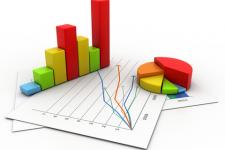  (Figura 2.1.1), constituind 50,6 mii persoane sau cu 20% mai mult comparativ cu anul 2014. În rezultatul profilării se atestă o pondere scăzută (24%) a persoanelor pregătite şi motivate de a se plasa în câmpul muncii (Figura 2.1.2), celelalte categorii necesitând  măsuri  suplimentare  de  stimulare  a  ocupării,Activități economiceŞomeri înregistraţi,persoaneŞomeri plasaţi, persoanePonderea % şomerilor  plasaţi/înregistrațiLocuri vacante înregistratePonderea %locurilor de munca ocupateplasați/locuriTOTAL506121678033,24234539,6alte activităţi5410333561,6841439,6industrie4748418188,11092138,2agricultură, silvicultură și pescuit4357206247,3445946,2comerţ cu ridicata și amănuntul3911292374,7708541,2învăţământ251889935,7235738,1administraţie publică și apărare2053125661,2279045,0construcţii152652434,3175229,9transport 145176552,7181842,0sănătate și asistență socială97569671,4210533,1hoteluri şi restaurante19913969,864421,6Pentru prima dată în căutarea unui loc de muncă23464xxxx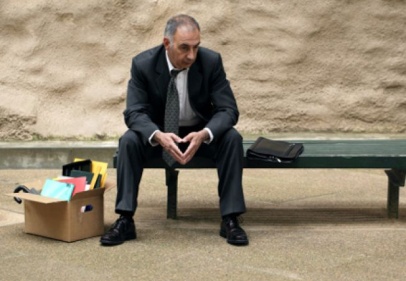 prestate de către agenţiile teritoriale, prin care cei disponibilizaţi sunt consiliaţi şi susţinuţi în integrarea pe piaţa forţei de muncă. În perioada de referinţă a crescut semnificativ numărul persoanelor avizate de disponibilizare comparativ cu anul precedent și, respectiv a beneficiarilor   de   servicii  de   preconcediere. Astfel,   cca   400 agenţi economici au prezentat agenţiilor teritoriale informaţia privind disponibilizarea a 6,1 mii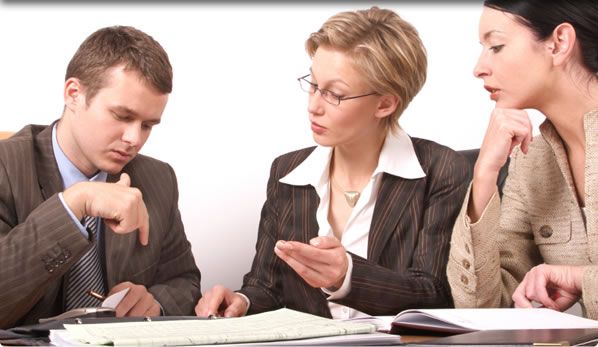 atingerea obiectivului principal: creşterea gradului de ocupare a populaţiei. Pe parcursul anului au beneficiat de servicii de mediere a muncii 30,3 mii persoane, inclusiv 25,9 mii au fost cu statut de şomer, din care 65% au fost plasate în câmpul muncii.Au fost elaborate 16,1 mii planuri individuale de angajare, prin care s-au planificat individual  serviciile  și  măsurile  necesare persoanei persoanelor participante. Pot fi menţionate: Târgul Locurilor de Muncă  în   cadrul Expoziţiei Naţionale „Fabricat în Moldova”, Târgul locurilor de muncă pentru Tineret în cadrul Forului meseriilor/profesiilor. A continuat desfăşurarea Târgurilor on-line, fiind organizate pe parcursul anului 3 ediţii a acestui târg:  „Cariere în construcții”, „Locuri de muncă pentru Tineret” şi   „Locuri de de 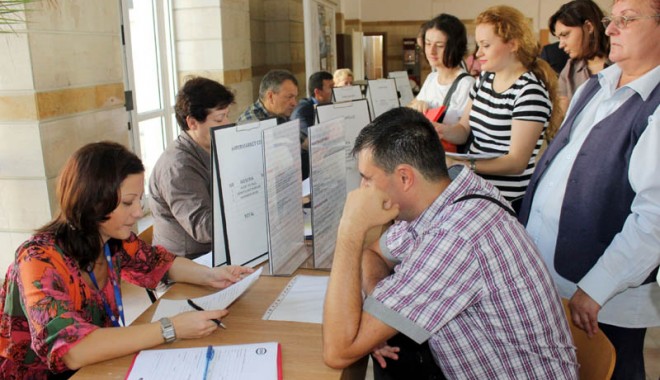 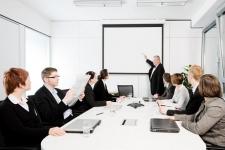 măsură  activă-cheie, care contribuie la sporirea şanselor de a găsi un loc de muncă corespunzător aspiraţiilor şi pregătirii profesionale şi are ca scop creşterea posibilităţilor de ocupare a persoanelor aflate în căutarea unui loc de muncă. Calitatea acestora influenţează rezultatele aplicării şi altor servicii acordate de agenţiile teritoriale, în special  în orientarea profesională   a   şomerilor.  Au  fost  acordate  servicii   de  informare  şi 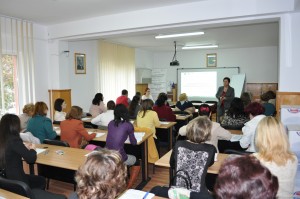 prestează servicii de formare profesională persoanelor aflate în căutarea unui loc de muncă înregistrate la agenţiile teritoriale, care le asigură acestora creşterea şi diversificarea competenţelor profesionale pentru a se integra mai uşor pe piaţa muncii. Programele de formare profesională asigură, conform legislaţiei în vigoare calificarea, recalificarea  şi  perfecţionarea şomerilor şi se desfăşoară ținând cont, pe de o parte de cererea pieții muncii și, pe de altă parte de solicitările Profesia/meseriaPers.Profesia/meseriaPers.Bucătar 539Maseur37Frizer 437Cusător (în industria uşoară)34Operator la calculatoare295Conducător încărcător25Contabil 244Lăcătuş-electrician în construcții21Manichiuristă 160Chelner-ospătar20Barman 153Sudor mase plastice19Electromontor la repararea şi întreţinerea utilajului electric109Operator în sala de cazane18Croitor (conf.îmbrăc. la comandă)       92Croitor (industria confecţiilor)11Lăcătuş la repararea automobilelor84Maşinist (fochist) în sala de cazane10Vânzător 75Secretar administrativ8Cusătoreasă (industria confecţiilor)74Casier bancă7Coafor 71Contabil (calificare medie)7Manager (în alte ramuri)68Lăcătuş-instalator tehnică sanitară7Secretară65Lăcătuş-electrician la rep. utilajului electric6Casier în sala de comerţ56Plăcător cu plăci6Electrogazosudor-montator47Tâmplar6Electrogazosudor42Conducător auto (şofer)3Cosmetician 41Confecţioner articole de marochinărie2Vânzător produse alimentare40Asamblor articole de marochinărie1Tencuitor39Total2979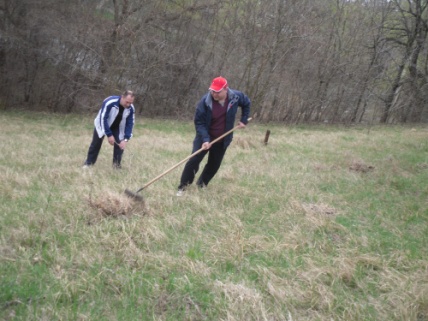 muncă, care contribuie la extinderea gradului de ocupare a populaţiei şi este orientată  spre  ameliorarea temporară a situaţiei unor persoane dezavantajate, în special a persoanelor din mediul rural, oferindu-le un loc de muncă temporar. Pe parcursul anului agenţiile teritoriale au încheiat contracte cu privire la organizarea şi desfăşurarea lucrărilor publice cu 388 autorităţi ale administrației publice locale, cu 6% mai mult comparativ  cu anul  2014.   La   lucrări  publice  au  fost   antrenați   cca INDICATORITotal Total FemeiFemeiLocuitori ruraliLocuitori ruraliINDICATORI201420152014201520142015Numărul unităţilor unde au fost organizate LP365388 - - - -Numărul total al şomerilor antrenaţi la LP,pers1619177355759013951545Persoane cu dizabilităţi19526161136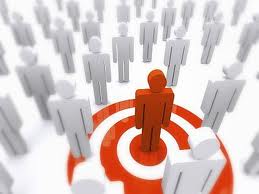 a Agenției Naționale au fost înregistrate cu statut de şomeri 877 persoane cu dizabilităţi (sau cu cca 30% mai mult comparativ cu anul 2014). Ponderea femeilor a constituit 39%. Au fost susţinute la plasarea în câmpul muncii 300 persoane sau cca 34% din numărul total al persoanelor cu dizabilităţi înregistrate. Ponderea plasării în câmpul muncii a persoanelor cu dizabilităţi a crescut semnificativ în ultimii ani (Tabelul 4).Persoane cu dizabilităţi201020112012201320142015Înregistrate cu statut de şomer535476496565598877Plasate în câmpul muncii7113.3%8718.3%10220,6%16829,7%22037%30034%Beneficiari de servicii de mediere a muncii  235176156223300344Absolvenţi ai cursurilor de formare profesională  153129256577Antrenate la lucrări publice181625261852Beneficiari de servicii de informare si consiliere profesionala386486637197658536Beneficiari de ajutor de șomaj 1910178211996Beneficiari de alocaţie de integrare/reintegrare profesională55483928323620122013201420151Şomeri total înregistraţi513784346342166506122Din rândul 1: tineri (16-29 ani)Ponderea (tineri/ înregistraţi), %1812735,2%1548235,6%1420533,6%1633632,3%3Din rândul 2: femei Ponderea femeilor tinere1011355,8%892657,7%768254,1%853452,1%4Tineri plasaţi în câmpul munciiPonderea (tineri plasați/tineri înregistrați),%589432,5%647141,8%626144,1%605537,1%5Tineri beneficiari de servicii de informare şi consiliere profesională, persoane1628817015908119812 6Din rândul 5: plasaţi în câmpul muncii27414386640852517Tineri absolvenţi ai cursurilor de formare profesională18281822203720898Din rândul 7: plasaţi în câmpul muncii1338142517431633Concomitent, tinerii înregistrați ca șomeri au participat la Târgurile locurilor de muncă pentru Tineret în luna mai organizate de către agențiile teritoriale, inclusiv de agenția Chișinău. De amploare a fost Târgul organizat de agenția Chișinău, la care au participat cca 65 de agenți economici care au pus la 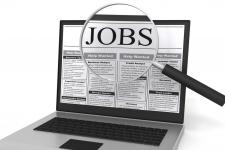 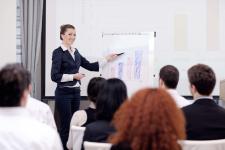 Agenţia Naţională în comun cu structurile sale teritoriale depun eforturi de adaptare a serviciilor prestate la  necesităţile  atât persoanelor aflate în căutarea unui loc de muncă cât şi angajatorilor, venind cu servicii tot mai noi pe piaţa muncii. Pe parcursul anului 2015 site-ul www.anofm.md a fost accesat de cca 183,5 mii de ori, 83% fiind vizitatori diferiţi. Preponderent, au fost accesate paginile cu privire la: serviciile prestate de agenţiile teritoriale, în special ocuparea forţei de muncă, informația despre funcțiile publice vacante disponibile 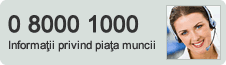 O parte componentă a Centrului de Informare care prestează servicii prin intermediul telefonului este Centrul de apel – Piaţa Muncii. În perioada de referință au fost primite 7,6 mii apeluri, inclusiv de peste hotare. O parte componentă a Centrului de Informare care prestează servicii prin intermediul telefonului este Centrul de apel – Piaţa Muncii. În perioada de referință au fost primite 7,6 mii apeluri, inclusiv de peste hotare. Pe parcursul anului a continuat colaborarea agenţiilor teritoriale cu Birourile Comune de Informare şi Servicii, care s-a axat pe oferirea serviciilor de calitate şi o comunicare eficientă, exclusiv cu populaţia din zonele rurale.Pe parcursul anului a continuat colaborarea agenţiilor teritoriale cu Birourile Comune de Informare şi Servicii, care s-a axat pe oferirea serviciilor de calitate şi o comunicare eficientă, exclusiv cu populaţia din zonele rurale.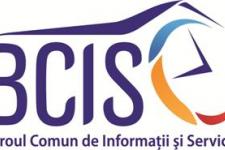 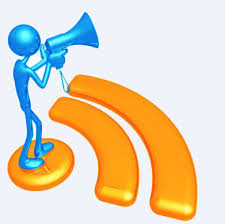 În anul 2015 au continuat Campaniile de informare, inițiate în anul 2014 (tematici: „Informarea eficientă este cheia succesului!”, „Vrei să fii angajat? Informează-te!”), care au avut ca scop informarea şi sensibilizarea opiniei publice privind serviciile prestate persoanelor aflate în căutarea unui loc de muncă,  cât   şi  angajatorilor  şi  nu  în  ultimul  rând  consolidarea  imaginii În contextul consemnării la 18 decembrie a Zilei Internaționale a Migranților, în perioada 18-24 decembrie 2015 a fost organizată de Ministerul Muncii Protecției Sociale și Familiei (MMPSF) în comun cu ANOFM prin intermediul structurilor sale teritoriale în parteneriat cu 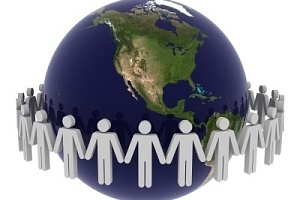 INDICATORI  2015, pers.Ponderea %A fost încetată plata ajutorului de şomaj, din motiv: 2953100% Expirarea perioadei stabilite conform Legii119940,6%Plasaţi în câmpul muncii 118040,0%Neprezentarea fără motiv mai mult de 2 luni   163 5,5%Pensionarea  136 4,6%Refuz loc de muncă corespunzator/servicii de stimulare  82 2,8%Plecarea peste hotare    60 2,0%Alte motive  1334,5%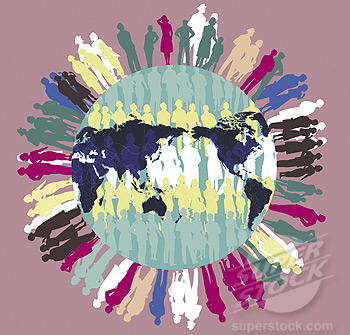 Agenţia Naţională deţine un rol important în reglementarea proceselor migraţiei forţei de muncă, activitatea căreia se defăşoară în conformitate cu prevederile actelor normative de bază în vigoare: Legea nr.102/2003 privind ocuparea forţei de muncă şi protecţia socială a persoanelor aflate în căutarea unui loc de muncă, Legea nr.180/2008 cu privire la migraţia de muncă, Convenţia IM nr. 181 privind agenţiile private de ocupare, etc. Totodată, Agenţia Naţională participă la elaborarea şi implementarea politicilor în domeniul migraţiei forţei 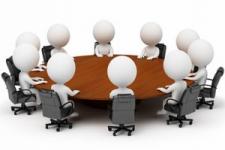 constituie o punte de comunicare între Patronate, Sindicate şi Agenţia Naţională pentru Ocuparea Forţei de Muncă şi influenţează direct/indirect funcţionalitatea pieţei forţei de muncă. Implicarea activă a acestora asigură un echilibru în economia ţării cu impact direct asupra pieţei muncii. În scopul dezvoltării dialogului social, implicării mai multor actori în implementarea politicilor ce 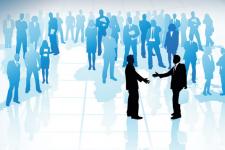 Ținând cont de importanța parteneriatelor de colaborare în promovarea politicilor pe piața muncii, Agenția Națională pentru Ocuparea Forței de Muncă în anul 2015 a stabilit noi parteneriate: 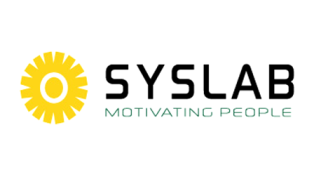 La finele anului s-a încheiat primul ciclu al proiectului „Antreprenoriat inovativ pentru angajare durabilă“, realizat cu susținerea Programului Națiunilor Unite în Republica Moldova,  inițiat în anul 2013, scopul lui 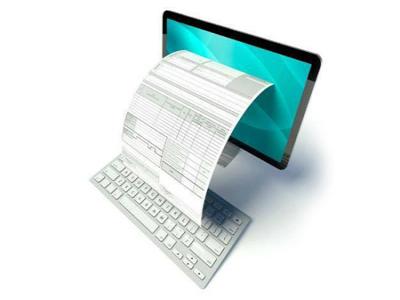 Automatizat (SIA) „Piaţa forței de muncă” (SIA “PFM”), au fost testate şi implementate modificările setului de programe aplicative din  compartimentul de verificare a  datelor cu băncile comerciale. În scopul unificării procedurilor de schimb de date cu alte instituții de stat, a fost: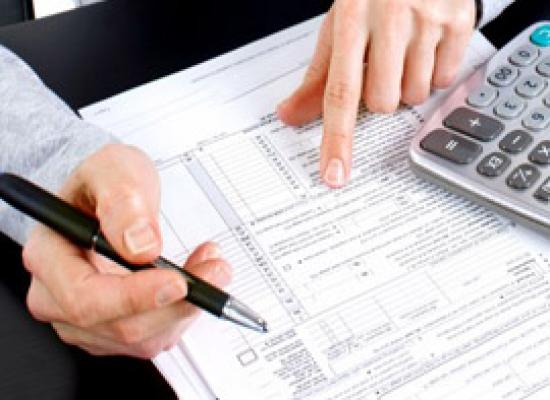 pentru anul 2015 a fost aprobat iniţial în sumă de 93028,2 mii lei cu următoarea structură de finanţare:cheltuieli pentru plata ajutorului de şomaj cu  finantare BASS – 37887,3 mii lei;cheltuieli pentru protecţia şomerilor cu  finanţare BS – 26910,2 mii lei;cheltuieli administrative cu finanţare BS – 28230,7 mii lei.Tipul plăţilorPrecizat pentruanul 2015Executat în anul 2015%Cheltuieli ce ţin de medierea muncii304,3 mii lei277,3 mii lei91,1Cheltuieli pentru informarea şi consilierea profesională37,1 mii lei35,2 mii lei94,9Cheltuieli pentru formarea profesională10903,2 mii lei10575,6 mii lei97,0Cheltuieli pentru stimularea la lucrări publice5162,4 mii lei5157,6 mii lei99,9Cheltuieli pentru acordarea alocaţiei de integrare/reintegrare profesională 6949,6 mii lei6874,5 mii lei98,9Cheltuieli pentru acordarea bursei4868,9 mii lei4813,6 mii lei98,9Cheltuieli bancare103,6 mii lei83,7 mii lei80,8TOTAL28329,1 mii lei27817,5 mii lei98,2managerilor Agenţiei Naţionale consultanţă şi asigurări obiective privind eficacitatea sistemului de management financiar şi control, prin evaluări sistematice şi abordări metodice, în vederea perfecţionării continue a acestuia, contribuind la îmbunătăţirea activităţii Agenţiei Naţionale şi atingerii obiectivelor sale. Prin prezentarea opiniilor şi recomandărilor, auditul intern contribuie la:N/oTitlul misiunilorMisiuni de auditMisiuni de auditAprobateAprobateN/oTitlul misiunilorPerioadaDurata/zileConstatăriRecomandări1   Evaluarea activităţii Agenţiei Cimişlia privind planificarea şi   realizarea indicatorilor în anul 201409.02 – 13.0325772Evaluarea sistemului informaţional al pieţei forţei de muncă23.03 – 30.04– 08.053213133Evaluarea procesului de încadrare în muncă a şomerilor18.05 – 26.0630994Evaluarea procesului de acordare a ajutorului de şomaj07.09 – 09.1025885Evaluarea activităţii Agenţiei Nisporeni în anul 201526.10 – 17.1117666   Evaluarea informării şi comunicării interne în cadrul ANOFM01 – 30.122177TOTAL misiuni de asigurare - 615050507Consiliere în procesul de planificare a activităţii Agenţiei Naţionale01 – 15.071166TOTAL misiuni de asigurare şi de consiliere -71615656 N/oAgenții teritoriale/subdiviziuni ale aparatului centralImplicare în auditMisiunile de audit din Tab. 8Misiunile de audit din Tab. 8Misiunile de audit din Tab. 8Misiunile de audit din Tab. 8Misiunile de audit din Tab. 8Misiunile de audit din Tab. 8Misiunile de audit din Tab. 8 N/oAgenții teritoriale/subdiviziuni ale aparatului centralImplicare în audit12345671Anenii Noi1X2Căuşeni1X3Cimişlia1X4Criuleni1X5Drochia1X6Ialoveni1X7Leova1X8Nisporeni1X9Rîşcani1X10Sîngerei1X11Taraclia1X12Teleneşti1X13Ungheni1X14UTAG1X15DIPO1X16DPES1X17DEDSI2XX18DEFEC2XX19SRU1X20SAH1XTOTAL subdiviziuni implicate221455142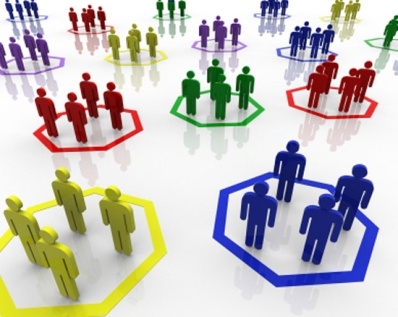 31 decembrie 2015 activau 305 persoane, din care 38 persoane activau în aparatul central, iar 267 persoane în agenţiile teritoriale. Efectivul limită stabilit pentru aparatul central este de 47 unităţi, iar pentru agenţiile teritoriale 288 de unităţi, astfel nivelul de încadrare a reprezentat 91%. Din numărul total al angajaţilor – 29 persoane (10%) au constituit bărbaţii şi 276persoane (90%) – femei (Figura 5.6.1).  